Публичный   доклад (отчет) директора государственного общеобразовательного учреждения Ярославской области «Гаврилов-Ямская школа-интернат»за   2021-2022 учебный год.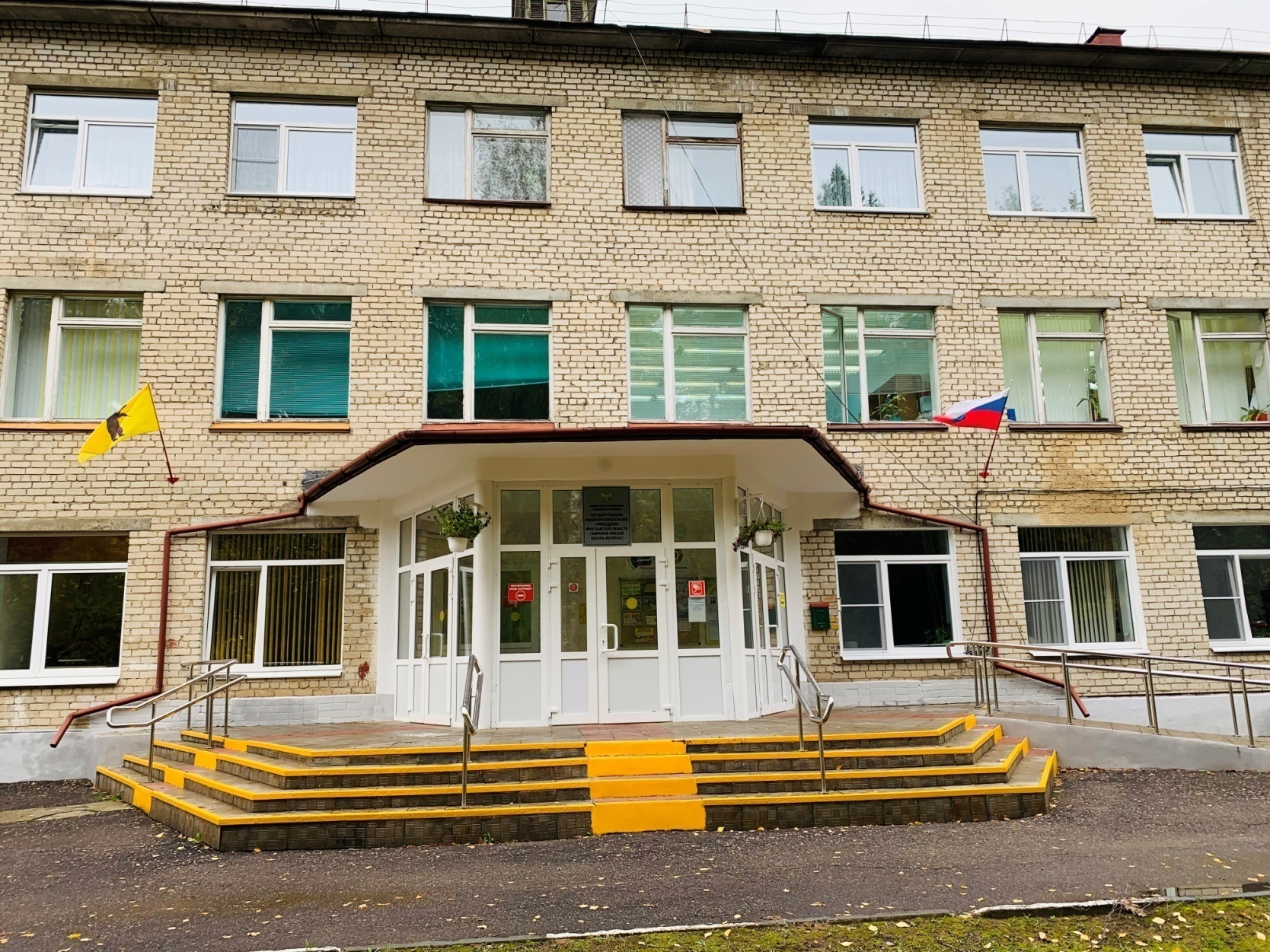 Уважаемые родители, учащиеся, педагоги!Представляем вашему вниманию Публичный отчет директора государственного общеобразовательного учреждения Ярославской области «Гаврилов-Ямская школа-интернат»  по итогам 2021 – 2022 учебного года. Отчет содержит информацию об основных результатах деятельности образовательного учреждения. Представленный публичный отчет подготовлен на основе анализа учебно-воспитательной работы образовательного учреждения за 2021 – 2022 учебный год и содержит информацию об основных направлениях работы школы, иллюстрирует достигнутый уровень качества предоставляемых образовательных услуг, а также характеризует основные проблемы и перспективы развития учреждения.Отчет подготовлен в соответствии с ФЗ «Об образовании в Российской Федерации». Цель отчета – информировать родителей (законных представителей), местную общественность об основных результатах и проблемах функционирования и развития школы- интерната в 2021-2022 учебном году, способствовать развитию партнерских отношений между школой и родителями, местной общественностью.В публичном отчете рассмотрены вопросы организации образовательного процесса, ресурсного обеспечения системы, включая педагогический персонал и финансирование школы. Приведены аналитические данные. Проанализированы тенденции развития образования в школе, соответствие тенденций развития общероссийской практике. На основании проведенного анализа были сформулированы стратегические задачи для системы образования школы на 2022-2023 учебный год.Общая характеристика образовательного учреждения.Государственное общеобразовательное учреждение Ярославской области«Гаврилов-Ямская школа-интернат»Учредитель - департамент образования  Ярославской областиЮридический адрес: 152240, ул. Сосновая, д. 1,  г. Гаврилов-Ям,  Ярославской области Телефон: руководителя (48534) 2-37-78Главного бухгалтера (48534) 2-00-89Факс: (48534) 2-37-78, 2-00-89.Е-mail: sch_int_slvid@mail.ruДата организации учреждения: решение исполнительного комитета Ярославского областного Совета депутатов трудящихся от 12.10.1976 года № 647 «Об открытии санаторной школы-интерната для слепых и слабовидящих детей, страдающих психоневрологическими заболеваниями».  Сайт: int-gavr.edu.yar.ruОбучающихся, воспитанников (на 01.05.2022 г.) -  98     человека, в том числе дети ДДИ (дети с тяжёлыми и множественными нарушениями в развитии) Детей-сирот и  детей, оставшихся без попечения родителей – 5 человека  Дети- инвалиды-   64      человек (31 человек – обучающиеся ДДИ)                        Экономическое и социальное условия территории нахождения.ГОУ ЯО "Гаврилов-Ямская школа-интернат" располагается в живописном сосновом бору, в городской черте Гаврилов – Яма. Чистый воздух, насыщенный целебными фитонцидами, тишина и покой, нарушаемые лишь пением птиц и звонкими голосами детей, вечнозелёная успокаивающая душу хвойная растительность, важнейшие природные источники вдохновения, сил и здоровья. Земельный участок, количество и качество озеленения отвечают гигиеническим нормам.  На школьном участке предусмотрены  следующие зоны: учебно-опытная (участок для плодового сада, парника, овощных культур, цветочно-декоративных растений), спортивная (площадка для спортивных игр, занятий легкой атлетикой), отдыха (игровая площадка), хозяйственный двор (гараж, прачечная, овощехранилище, подсобные помещения).ГОУ ЯО «Гаврилов-Ямская школа-интернат» — это многофункциональное учреждение, работающая в круглосуточном режиме. Для организации качественного доступного образования детей с ОВЗ, обучающихся с инвалидностью в ГОУ ЯО «Гаврилов-Ямская школа-интернат» создаются все необходимые и оптимальные условия обучения, воспитания и коррекции, способствующие не только максимальному овладению академическими знаниями, но и формированию жизненных компетенций, в том числе т.н. «гибких компетенций», навыков проектной деятельности, командной работы, креативного мышления, навыков использования современных цифровых технологий.За последние годы в нашем образовательном учреждении сделаны серьезные вложения в инфраструктуру, последовательно обновляются технологии преподавания учебных предметов, выполняются ФГОС, проводится независимая оценка качества образовательной деятельности организации, принимаются меры по обеспечению доступной среды для детей-инвалидов, детей с ОВЗ и их родителей.Контингент обучающихсяВ 2021-2022 учебном году в школе обучались   обучающиеся со зрительной патологией (слепые и слабовидящие), дети с аутичным спектром, дети с синдромом Дауна, с нарушением опорно-двигательной системы, дети с легкой умственной отсталостью, и дети с тяжелыми, множественными нарушениями.В настоящее время на  конец 2021-2022 учебного года количество обучающихся в школе насчитывалось 98 человек, в том числе 68 детей  с круглосуточным пребыванием. Обучение организовано в одну смену, уровням образования и количество классов-комплектов показано в таблице                                       Основные позиции программы развития школы за отчетный периодВ 2021-2022 учебном году деятельность школы определялась Законом 273-ФЗ "Об образовании в РФ", Уставом, образовательной программой, Концепцией развития школы, локальными актами, федеральным государственным образовательным стандартом начального общего образования для детей для детей с ОВЗ.      Приоритетные направления:Приоритетным направлением в работе школы является создание условий для осуществления государственной политики в сфере образования, соблюдения Конституционных прав граждан на образование, реализации прав граждан на получение обязательного полного общего образования. Современная модель учреждения представлена в виде единого образовательного комплекса, направленная на социализацию детей-инвалидов и детей с ограниченными возможностями здоровья, которая позволяет обеспечить полноценное функционирование детей в общественной системе, их психологическую защиту и безопасность при вхождении в новое жизненное пространство.Сегодня большинство учреждений в том числе и наше, работают в   инновационном режиме.    Нам приходится решать ряд задач по преобразованию учебного учреждения, внедрению новых технологий с использованием современных методик обучения и воспитания.Реализуя государственные программы, школа стремится стать в 2022-2023 учебном году  инновационной площадкой.  Деятельность будет направлена на разработку и внедрение нового содержания образования и воспитания. Направления работы мы рассматриваем  в соответствии со сложившейся системой работы нашего педагогического коллектива по актуальным направлениям развития специального образования, наличием кадровых, научно-методических, материально-технических, информационных и соответствующих условий. Сегодня в образовательном процессе школы-интерната широко применяют современные, мультимедийные, интерактивные технологии, позволяющие детям инвалидам получить необходимое образование и стать полноценными членами общества. При помощи этого оборудования информация усваиваться с большим интересом. В 2022 году школа участвовала  в федеральном проекте «Современная школа» национального проекта «Образование», направленного на поддержку образования обучающихся с ОВЗ. Цель проекта: создание современных условий для обучения и воспитания, обучающихся с ограниченными возможностями здоровья в школе-интернате  посредством обновления инфраструктуры мастерских для реализации предметной области «Технология», кабинетов психолого-педагогического сопровождения,  помещений для дополнительного образования обучающихся с ОВЗ и инвалидностью. Свою   работу мы строим на принципах коррекционных подходов, которые включают не только овладение какими-то знаниями, но и помогает эти знания использовать на доступном уровне, социализировать детей, максимально адаптировать их к повседневной жизни, к нахождению в социуме. Для более продуктивной работы вся информация размещается на школьном сайте, все интересующие вопросы можно задать по телефону, электронную почту.Основополагающие задачиОдной из основных задач современной школы-интерната  является модернизация и инновационное развитие – учебно-воспитательного процесса, обеспечение достойной жизни всех участников образовательной системы. Главные задачи школы - раскрытие способностей каждого ученика, воспитание порядочного и патриотичного человека, личности, готовой к жизни в высокотехнологичном, конкурентном мире. Структура управления учреждения- первый уровень – директор, Педагогический совет, Родительское сообщество, собрание трудового коллектива.  Этот уровень определяет стратегическое направление развития школы, утверждает программу развития, образовательные программы, учебные планы и т.д.-   второй уровень тактического управления – заместители директора, врач, психолог, социальный педагог-   третий уровень – учителя, классные руководители, воспитатели.От ответственности и исполнительской дисциплины всех управленческих уровней зависит результативность, качество УВП и жизнеспособность учреждения в целом.Общее управление школой осуществляет директор ГОУ ЯО «Гаврилов-Ямская школа-интернат»  Басова Е.И  в соответствии с действующим законодательством и должностной инструкцией,  в силу своей компетентности. Основной функцией директора является осуществление оперативного руководства деятельностью образовательной организации, управление жизнедеятельностью, координация действий всех участников образовательного процесса через собрание трудового коллектива, Педагогический совет,  родительское сообщество.Заместители директора осуществляют оперативное управление образовательным процессом: выполняют информационную, оценочно-аналитическую, планово-прогностическую,  организационно-исполнительскую, мотивационную, контрольно-регулировочную функции.  Особенности образовательной деятельностиВ Учреждении созданы условия для обучения незрячих и слабовидящих детей, а также для слабовидящих и незрячих детей с интеллектуальными нарушениями. В соответствии с Уставом и лицензионными требованиями, Учреждение осуществляет образовательную деятельность по адаптированным основным общеобразовательным программам (далее - AОOП) для обучающихся:с нарушениями зрения AOОП (варианты 3.2; 4.2) - 46 обучающихся (из них 40 слабовидящих и 6 незрячих обучающихся),с нарушениями зрения и умственной отсталостью (интеллектуальными нарушениями) - AOОП (варианты 3.3; 4.3;1) – 17 обучающихся (из них 13 слабовидящих и 4 незрячих обучающихся),с умственной отсталостью (интеллектуальными нарушениями) - АООП (варианты 3.4;2) - 13 обучающихся (из них 10 слабовидящих и 3 незрячих обучающихся),надомное обучение с умственной отсталостью (интеллектуальными нарушениями) - АООП (варианты 3.4;2) – 22 обучающихся (из них 18 слабовидящих и 4 незрячих обучающихся). Режим работы Учреждения соответствует особенностям обучения и воспитания детей с ограниченными возможностями здоровья, имеющих нарушения зрения.Организация образовательной деятельности в Учреждении строится на основе годового календарного учебного графика, учебного плана и регламентируется расписанием занятий.Обучение в школе ведется на русском языке.В соответствии с Уставом и лицензионными требованиями, школа осуществляет образовательную деятельность по адаптированным основным общеобразовательным программам (далее - AОOП) для обучающихсяс нарушениями зрения AOОП (варианты 3.2; 4.2)с нарушениями зрения и умственной отсталостью (интеллектуальными нарушениями) — AOОП (варианты 3.3; 3.4;4.3)с умственной отсталостью (интеллектуальными нарушениями) - АООП (варианты 1;2)Для обучающихся, которые зачислены в Учреждение по очной форме получения образования, но по состоянию здоровья не могут посещать учебные занятия, организовано индивидуальное обучение на дому. Индивидуальное обучение на дому осуществляется в соответствии с индивидуальным учебным планом, формируемым педагогическим советом совместно с родителями (законными представителями) обучающегося и утверждаемым директором школы по заявлению родителей и заключению медицинской организации о необходимости обучения ребенка на дому. Формами организации образовательного процесса являются: урок, урок-лекция, практикум, лабораторная работа, практическая работа и другие формы, обеспечивающие освоение образовательных программ и программы воспитания. Характеристика образовательных программГОУ ЯО «Гаврилов-Ямская школа-интернат» осуществляет образовательную деятельность по АООП для слепых и слабовидящих обучающихся учитывая психофизические возможности учащихся с нарушениями зрения (различный уровень подготовки к школьному обучению, значительное количество детей с сочетанными нарушениями, национальный контингент со слабым знанием русского языка), обеспечение планируемых результатов по освоению слепыми обучающимися целевых установок, приобретению знаний, умений, навыков, компетенций и компетентностей, преодоления ими возможных трудностей сенсорно-перцептивного, коммуникативного, двигательного, личностного развития.Школа реализует:Обязательным условием освоения стандарта является систематическая специальная психолого-педагогическая поддержка - создание адекватных условий для реализации особых образовательных потребностей, включая помощь в формировании полноценной жизненной компетенции. Реализуя программу развития Российской школы в 2021 – 2022 учебном году, педагогический коллектив школы уделял внимание на следующие аспекты работы:Формирование универсальных учебных действий в начальной школе в рамках ФГОС НОО ОВЗ.Переход к внедрению ФГОС основного общего образования 5-6 класс.Дальнейшее развитие систем коррекционно-развивающего обучения для успешного освоения адаптированных образовательных программ в коррекционных классах.Создание оптимальных условий для развития познавательной сферы школьников.Внедрение новых моделей и механизмов управления, обеспечивающих эффективность развития общеобразовательного учреждения.Создание условий для формирования духовно-нравственной, социально-активной и успешной личности.Учебный план образовательного учреждения, реализующего адаптированные основные образовательные программы  начального общего, основного общего образования, отражает организационно-педагогические условия,необходимые для достижения результатов освоения основной образовательной программы; фиксирует максимальный объем, аудиторной нагрузки обучающихся, состав и структуру предметных областей; определяет перечень учебных предметов, курсов, распределяет учебное время, отводимое на их освоение по классам и учебным предметам.Набор учебных предметов, их соотношение по годам обучения предусматривает оптимальную нагрузку учащихся на каждом году обучения, обеспечивает качественное усвоение учебной программы.Уроки проводятся в одну смену.Режим работы образовательного учреждения осуществлялся под контролем санитарно-эпидемиологической службы Территориальным отделом Управления Федеральной службы по надзору в сфере защиты прав потребителей и благополучия человека по Ярославской области в Ростовском МРВ структуре учебного плана были выделены: инвариантная часть (общеобразовательная и коррекционная области, курс трудовой подготовки) и вариативная часть (занятия по усмотрению учреждения – школьный компонент), факультативные занятия. Все общеобразовательные и коррекционные курсы взаимосвязаны друг с другом и направлены на комплексный учебно-воспитательный процесс и социальную готовность выпускников школы.В соответствии с Законом "Об образовании в РФ», в школе-интернате учащимся предоставлена возможность получения образовательных услуг в виде индивидуального и дистанционного обучения (на основании медицинских заключений МСЭ).Начальное общее образование. Учебные предметы федерального компонента в учебном плане начальной школы представлены в полном объеме с соблюдением недельной часовой нагрузки по каждому предмету, предусмотренной учебным планом специальных (коррекционных) образовательных учреждений, что обеспечивает единство школьного образования в стране.В начальной школе используется учебно-методический комплекс «Школа России» (1-4 классы). Система учебников «Школа России» представляет собой ядро целостной и сконструированной на основе единых методологических и методических принципов  информационно-образовательной среды для начальной школы, позволяющей  реализовывать на практике важнейшее  положение государственных стандартов — «эффективность учебно-воспитательного процесса должна обеспечиваться информационно-образовательной средой — системой информационно-образовательных ресурсов и инструментов, обеспечивающих условия для реализации основной образовательной программы образовательного учреждения».Воспитанники, обучающиеся по общеобразовательным программам, осваивают обязательный минимум образовательного стандарта. Кроме того, проводятся занятия по дополнительным коррекционным предметам: социально-бытовая ориентация, ритмика, ЛФК, развитие остаточного зрения и зрительного восприятия, развитие коммуникативной деятельности, пространственная ориентировка, мимика и пантомимика, логопедические занятия, коррекционно-развивающие занятия с психологом.Основное общее образование.Основная образовательная программа предусматривает:создание необходимых условий в процессе специального обучения в школеВ целях предупреждения утомляемости и охраны неполноценного зрения соблюдение определенного режима учебной деятельности и зрительной нагрузки.Замедление темпа прохождения учебного материала в средних классах.Увеличение количества времени на проведение контрольных работ.Организация дифференцированного подхода к обучению слепых и слабовидящих детей в связи с особенностями их зрительной патологии, осязательной работы слепых и частично зрячих учащихся.Осуществление специальной коррекционной и компенсаторной работы по предупреждению и исправлению первичных и вторичных недостатков в развитии детей с тяжелыми нарушениями зрения, как на общеобразовательном уроке, так и на специальных коррекционных занятиях по социально-бытовой ориентировке, индивидуальных групповых занятиях по коррекции вторичных недостатков в развитии.Достижение планируемых результатов освоения основной образовательной программы всеми обучающимися с ОВЗ, в том числе детьми с ограниченными возможностями здоровья;Выявление и развитие способностей, обучающихся с ОВЗ, в том числе одарённых и талантливых детей, через систему клубов, секций, студий и кружков, организацию общественно полезной деятельности, в том числе социальной практики, с использованием возможностей образовательных учреждений дополнительного образования детей;Организацию интеллектуальных и творческих соревнований, научно-технического творчества и проектно-исследовательской деятельности;участие обучающихся, их родителей (законных представителей), педагогических работников и общественности в проектировании и развитии внутришкольной социальной среды;использование в образовательном процессе современных образовательных технологий деятельностного типа;возможность эффективной самостоятельной работы обучающихся при поддержке педагогических работников;включение обучающихся в процессы познания и преобразования внешкольной социальной среды населенного пункта для приобретения опыта реального управления и действия.Реализация специальных задач по коррекции недостатков развития слепых, обучающихся и компенсации их нарушенных функций в процессе обучения проводится в сочетании со специальными индивидуальными и групповыми   занятиями. Сочетание этих занятий с общеобразовательными занятиями создает оптимальные условия для всестороннего развития слепых обучающихся, обеспечивая при этом возможность эффективного усвоения программного материала  Образовательные технологии и методы обучения, используемые в образовательной деятельностиВ соответствии с динамикой развития системы образования, запросов детей и их родителей (законных представителей)  в школе используются:Организация специализированной (коррекционной) помощи.Школа-интернат имеет все необходимые условия для обучения обучающихся со зрительной патологией (слепые и слабовидящие), дети с аутичным спектром, дети с синдромом Дауна, с нарушением опорно-двигательной системы, дети с легкой умственной отсталостью и с множественными нарушениями.Для данной группы есть:– высококвалифицированные специалисты: педагог-психолог, учитель-логопед, дефектолог; социальный педагог, квалифицированные медицинские кадры.– все кабинеты, оснащены современным специализированным оборудованием, видео- и компьютерной техникой, программами, методической литературой; – разработанные и утвержденные АООП НОО и АООП ООО.Классы скомплектованы в соответствии с требованиями СанПиН 2.4.2.3286-15.  Условия осуществления образовательной деятельности. Режим дня:* второй завтрак проводится после второго урока(начальные классы 10.00-10.10; среднее звено 10.15-10.30)
коррекционные занятия могут проводиться во время учебных занятий и во время, отведенное на самоподготовку.2.   Уроки проводятся только согласно расписанию, в закрепленных за каждым классом учебным кабинетом утвержденному директором школы. Подавать предварительный звонок за 5 минут на первый урок  - 08 час. 25 мин. После предварительного звонка ученики и учителя готовятся к уроку в учебном кабинете. Начало занятий – 08 час. 30 мин. Учителя-предметники проводят с обучающимися на каждом уроке гимнастику для глаз и физкультминутку. Между основными и дополнительными занятиями включён перерыв на второй завтрак, обед и отдых. Звонки подаются согласно расписанию.  Учебно-материальная база, благоустройство и оснащённость:Школа имеет 100%-ную базу для осуществления образовательной деятельности. Состояние материально-технической базы соответствует педагогическим требованиям, видам образования и санитарным нормам.Для осуществления учебно-воспитательного процесса в школе оборудованы  учебные кабинеты:                                                                                    IT-инфраструктура школы:Компьютеры связаны в единую локально-вычислительную сеть, объединяющую все учебные и административные кабинеты.Для использования информационно-коммуникационных технологий в образовательной деятельности имеется соответствующее оборудование, которое постоянно пополняется: Условия для занятий физкультурой и спортом:В школе созданы необходимые условия для занятий физической культурой и спортом. В наличии имеются:1 спортивный зал;1 тренажерный зал;1 зал для лечебной гимнастики;стадион;полоса препятствийигровая площадкаОснащение необходимым оборудованием позволяет организовать дополнительную образовательную деятельность и реализовывать образовательную программу по физической культуре на начальном, основном  уровнях образования. Условия для досуговой деятельности и дополнительного образования:В отчетном периоде для участия обучающихся в культурно-массовых, спортивно-оздоровительных мероприятиях, в работе кружков и объединений. В школе имеются:1) специализированные помещения:актовый зал; музыкальный кабинет;спортивный и тренажерные залы;кабинет обслуживающего труда;изобразительного искусства;библиотека и читальный зал;Наборы оборудования для прикладных видов спорта, игр в голбол, мини-футбола, спортивных игр, декоративно-прикладного творчества, хореографии имеются в полном объеме.Занятия досуговой деятельностью и дополнительного образования организуются во второй половине дня, во время перемен.Условия для обучения детей с ограниченными возможностями здоровья и инвалидностью «Доступная среда»:В школе разработано Положение об индивидуальном обучении детей, штат укомплектован профильными специалистами. Обучение ведется по адаптированным основным образовательным программам.С целью создания доступной среды для обучения детей:1) с нарушением опорно-двигательного аппарата:– на территории обеспечены транспортные и пешеходные пути шириной по 2 м, проход в ограждении – 0,9 м. Уклонов на территории нет.– здание имеет пандус и легко открываемые двери шириной 1,2 м; зона входа хорошо освещена,  на первом этаже имеется специально оборудованный санузел, учебные кабинеты оборудованы специализированной мебелью и с учетом требований СП 59.13330.2016;2) с нарушением зрения: здание школы укомплектовано табличками и вывесками, выполненными рельефно-точечным шрифтом Брайля. На стеклянных дверях и крайних ступенях лестницы сделана контрастная маркировка.  Классы, кабинеты, игровые обеспечены достаточным количеством наглядного, дидактического, раздаточного материала, ТСО, учебными фильмами, мультимедийным оборудованием. Классные помещения и кабинеты оборудованы мебелью в соответствии с санитарно-гигиеническими нормами, имеются паспорта кабинетов. Достаточное количество систематизированных наглядных пособий, раздаточного и демонстрационного материала позволяют учебному процессу быть качественными и результативными. Обеспечение транспортной доступности и безопасности детей при перевозке к месту обучения:Транспортная обеспеченность хорошая и относительно безопасная. В шаговой доступности расположена автобусная остановка.В школе-интернате имеется две единицы автотранспортного средства. На школьный автобус имеется лицензия №АН-76-000071 от 25 апреля 2019 года. Кадровый состав:Педагогический коллектив объединяет 30 педагогических работников. Средний возраст – 46 лет. Из них 5 педагогических работника имеют высшую квалификационную категорию, 17- первую квалификационную категорию, 8- соответствие с занимаемой должностью. За последние три года все педагоги прошли курсы повышения квалификации и подтвердили квалификационные категории. В школе предметы ведутся специалистами, знающими и владеющими системой письма и чтения по Брайлю.В минувшем 2021-2022 учебном   году ведущие целевые ориентиры школы определялись законом № 273-ФЗ «Об образовании в Российской Федерации», нормативно – правовыми актами федерального, регионального, муниципального уровней, реализацией Федеральных государственных образовательных стандартов второго поколения. Организаторская работа администрации, педагогического коллектива, школы была направлена на выполнение Устава школы, Программы развития, Программ начального и основного общего образования, повышение эффективности образовательного процесса с незрячими и слабовидящими  детьми.  В течение учебного года была проведена работа по обновлению локальных актов школы, составлен Учебный план на 2021 -2022 учебный год, оформлялась отчетная документация, осуществлялся мониторинг показателей образовательной деятельности школы.  Годовой план выполнен в полном объеме.В 2021 году в систему управления школой-интернатом внесли организационные изменения из-за дистанционной работы и обучения. В перечень обязанностей заместителей  директора добавили контроль за созданием условий и качеством дистанционного обучения. В период дистанционного обучения все педагоги школы-интерната успешно освоили онлайн-сервисы, применяли цифровые образовательные ресурсы, вели электронные формы документации, в том числе электронный журнал. Всем педагогам была оказана помощь в освоении технологии онлайн-обучения, по  работе с новыми образовательными платформами, сервисами. Все педагоги и воспитатели успешно справились с «вызовами» 2021 года- соблюдали профилактические и ограничительные меры, работали дистанционно, смогли не «выгореть» эмоционально. Анализ работы коллектива основывается на комплексе источников: непосредственное наблюдение образовательного процесса, отчеты учителей, собеседования с педагогами, учащимися и их родителями, статистические данные текущего, промежуточного и итогового контроля, мониторинговые показатели успешности обучения и воспитания школьников, изучение школьной документации, справки и заключения по итогам проверок, материалы внешней экспертизы. Сопоставление данных внешней и внутренней системы оценки качества образования с требованиями Стандарта качества предоставления образовательных услуг, обосновывает сделанный вывод. Выполнение поставленных задач обеспечивалось за счет продуманной системы внутришкольного контроля. Система повышения профессионального уровня педагогов проводилась по нескольким направлениям. Это работа над единой методической темой, работа методических объединений, работа на курсах повышения квалификации.В 2021-2022 гг. школой-интернатом был проведен самоанализ педагогических и управленческих процессов, а также обновлено содержание сайта школы в соответствии с требованиями Федерального закона «Об образовании Российской Федерации» № 273-ФЗ, приказом от 14.08.2020 года №831 «Об утверждении Требований к структуре официального сайта образовательной организации в информационно-телекоммуникационной сети «Интернет» и формату предоставления информации. Учебно-воспитательная работа в 2021-2022 г.г.Цель работы школы-интерната:           Создание современных условий для обучения и воспитания слабовидящих и незрячих обучающихся посредством обновления инфраструктуры школы, изменения содержания и повышения качества образовательной деятельности Основные направления развития образовательной организации:Укрепление материально-технической базы Учреждения.Развитие качественной и доступной образовательной и творческой среды: реализация адаптированных основных общеобразовательных программ, в которых созданы современные материально-технические условия в соответствии с ФГOC незрячих и слабовидящих обучающихся. Обеспечение развития профессиональной компетентности педагогического коллектива с учетом современных тенденций в системе образования.Развитие здоровьесберегающей образовательной среды, обеспечивающей сохранение физического ипсихического здоровья детей.Оптимизация pecypca дополнительного образования для обеспечения дальнейшей социализации, технологической  и профильной трудовой подготовки обучающихся.Задачи педагогического коллектива на 2022/23учебный год:- реализовать к 2024 году комплекс мер по созданию в школе-интернате условий современной здоровье сберегающей образовательной среды, обеспечивающей индивидуальный образовательный маршрут с учетом особых образовательных потребностей обучающихся с нарушением зрения;- реализовать к 2024 году комплекс мер по внедрению современных программ профильного трудового обучения с учетом востребованных на региональном рынке труда профессий;- реализовать к 2024году комплекс мер по обеспечению продолжения после окончания школы обучения по основным профессиональным образовательных программам, основным программам профессионального обучения;- реализовать к 2024 году комплекс мер по повышению квалификации (профессиональной переподготовке) 100% педагогических работников и специалистов школы в соответствии с требованиями федеральных государственных образовательных стандартов;- обеспечить к 2024 году охват 100% обучающихся, осваивающих предметную область «Технология» по обновлённым образовательным программам общего образования и на обновлённой материально-технической базе;- ежегодно обеспечивать охват не менее 100% обучающихся, получающих образование по основным общеобразовательным программам с использованием обновленной материально-технической базы;- ежегодно обеспечивать охват не менее 100% обучающихся, получающих образование по дополнительным общеобразовательным программам с использованием обновленной материально-технической базы.Социальная значимость результата: устойчивая положительная динамика качества учебных результатов и результатов в социализации незрячих и слабовидящих обучающихся, повышение уровня их социально-бытовой компетентности, самостоятельности в вопросах жизнеобеспечения и жизнеустройства, умелости и профессиональной заинтересованности в доступных видах деятельности, повышается уровень психофизического развития, организации образования; оборудованы помещения для дополнительного образования обучающихся с ограниченными возможностями здоровья и инвалидностью.В 2021-2022 учебном году в школе-интернате  было организовано обучение 13 классов - комплектов учащихся: 1-2 класс             3 класс                       4-4 доп. класс                	          5 класс                               5-7 класс                                        8-9 класс 	                    10 класс                                        2б-4б класс 	                             3б/4бдоп. класс                7б класс 			 8б класс                  		          9б класс                                          5в класс 2В/4Г/5 Г доп. класс 4доп.В/5В 5Д/8б По итогам 2021-2022 учебного года все обучающиеся переведены в следующий класс.Средний балл по результатам государственного выпускного экзамена за последние три года по русскому языку- 4,7;поматематике – 4,8.Продолжительность учебного года: 33 недели для 1 класса, 34 недели для 2-10 классов. Занятия организованы в первую смену. Вторая смена полностью обеспечивалась блоком дополнительного образования, коррекционными занятиями и внеурочной деятельностью.  Уроки  продолжительностью 40 мин.  Коррекционные занятия продолжительностью 25-30 мин. Вся школа работала  в режиме пятидневной рабочей недели.Результаты учебной деятельности по ступеням за 2021/2022 учебный год 1.Количество неуспевающиx по всей школе 0 человекПредметы, по которым ученик не успевает, не аттестован(нет)2.Закончили с "3" по одному предмету 18 человек3.Закончили с "4" по одному предмету 0 человек4.Xорошисты Закончили на "4" и "5": 2 человека5.Отличники Закончили на "5": 0 человек0 человекПромежуточная аттестация проводится по  всем предметам учебного плана.Промежуточная аттестация в школе-интернате проводится в форме - интегрированного зачета.Интегрированный зачет — это «суммирование» итогов текущего контроля успеваемости учащихся в течение учебного года (отметки за контрольные работы, тесты, устные ответы и т.д., и по итогам учебных четвертей/полугодий).Годовая промежуточная аттестация обучающихся I-гo класса проводится на основе качественной оценки обучающегося.Текущий контроль успеваемости обучающихся может проводиться как письменно, так и устно. Формы проведения обязательных мероприятий текущего контроля указываются в КОМ (контрольно-оценочных материалах). Формами проведения необязательных мероприятий текущего контроля могут быть письменные (выполнение письменного упражнения; письменный ответ на вопрос; диктант; грамматическое задание; контрольная работа; проверочная работа; самостоятельная работа; изложение; сочинение или изложение с творческим заданием; тестирование; сообщение; доклад; реферат; исследовательская работа; проектная работа); устные (пересказ содержания параграфа; рассказ, выступление с сообщением, докладом; защита проектной, исследовательской работы, реферата; участие в беседе; проверка техники чтения; аудирование и говорение (для английского и немецкого языков) зачет и др.) и практические (лабораторные; практические). К текущему контролю успеваемости обучающихся относятся также промежуточные мониторинги (административные контрольные работы).В классах, завершающих освоение каждого уровня образования, проводятся итоговые мониторинги (административные, предэкзаменационные контрольные работы). Итоговые мониторинги, как и промежуточные, являются частью единой системы мониторинга образовательных достижений учащихся Школы-интерната.                                               Аттестация педагогических кадровВ школе сложилась определенная система аттестации педагогических кадров, которая является одним из факторов стимулирования целенаправленного непрерывного повышения уровня профессиональной компетентности работников, развития творческого потенциала педагогов, обеспечения возможности повышения уровня оплаты труда. Аттестация строится на принципах добровольности, открытости, гласности, объективности, законности. Аттестация педагогических работников ГОУ ЯО «Гаврилов-Ямская школа-интернат»  в 2021-2022 учебном году проводилась в соответствии с действующим законодательством Российской Федерации в сфере образования, Порядком проведения аттестации педагогических работников организаций, осуществляющих образовательную  деятельность (Приказ Министерства образования и науки РФ от 7 апреля 2014г. N 276).  Все аттестационные процедуры проходили с октября по апрель в соответствии с графиком. Педагоги показали уверенное владение информационно-коммуникационными технологиями, использование различных технологий оценки достижений обучающихся. Аттестуемые учителя продемонстрировали стабильные результаты освоения обучающимися образовательных программ. Остается актуальной деятельность по подготовке к аттестации и повышению квалификации педагогических работников через привлечение педагогов к участию в форумах, семинарах, круглых столах, заочных конкурсах, конференциях, в которых педагоги могут обобщить результаты деятельности в межаттестационный период и найти новые направления собственного профессионального развития.                                              ОСНОВНЫЕ НАПРАВЛЕНИЯ РАЗВИТИЯ УЧРЕЖДЕНИЯ:Деятельность коллектива Учреждения направлена на социальную адаптацию и интеграцию детей с нарушением зрения, проблемную область которого составляют проблемы толерантного взаимодействия, оптимизации процессов полноценной социальной интеграции и самостоятельности незрячих и слабовидящих школьников. Под готовностью к самостоятельной жизни понимается следующую совокупность компонентов:– социальная готовность, которая предполагает сформированность навыков межличностного общения, коллективной деятельности, социально-бытовой ориентации, организации самостоятельной жизни и деятельности, адаптации к своему социальному статусу;– трудовая готовность, которая предполагает сформированность общежитейских умений и навыков, готовность к бытовому труду, труду в домашнем хозяйстве, профессиональное самоопределение, подготовка к будущей профессиональной деятельности;– психологическая готовность, предполагающая адекватную самооценку, чувство самоуважения, психологическая готовность к жизни в социуме, волевую организацию личности);– физическая готовность, которая предполагает формирование индивидуального стиля здорового образа жизни, отсутствие вредных привычек, развитие физических качеств, обеспечивающих успешную адаптацию к труду и различным видам деятельности. Вопрос о профессиональной ориентации учащихся со зрительной патологией является важным и актуальным. По состоянию здоровья и зрительным возможностям, многие профессии и виды труда детям с нарушением зрения недоступны и противопоказаны. Зрительные дефекты усугубляют трудности в выборе профессии и видов труда, доступных для учащихся. Профориентация слепых и слабовидящих школьников – это система социальных, экономических, медицинских, психологических, педагогических и других мер, направленных на облегчение выбора профессий лицам с нарушением зрения с учетом потребностей рынка труда в кадрах, возможностей, интересов и склонностей личности. Профориентация лиц с нарушением зрения включает: профессиональное просвещение, изучение и воспитание профессиональных интересов и способностей, медико-психолого-педагогическое консультирование в выборе профессии, профессиональную адаптацию. Работа по профессиональной ориентации и осознанному выбору профессии слепыми и слабовидящими школьниками имеет специфические особенности, обусловленные глубокими нарушениями зрения, отклонениями в психическом и физическом развитии учащихся, глубоким своеобразием формирования интересов, способностей и компенсаторных возможностей. Ранее в Учреждении не было возможности на практике осуществлять предпрофильную подготовку.В связи с участием в федеральном национальном проекте «Современная школа» в Учреждении дети смогут освоить профессии «Рабочий по обслуживанию зданий», «Швейное дело», «Картонажное дело». Эффективность предпрофессионального трудового обучения обеспечит и общее развитие личности. Профессиональная ориентация проблема комплексная для детей с нарушением зрения, ее основа обеспечивается координированной работой психолого-педагогического сопровождения обучающихся и возможно только при совместных усилиях семьи, школы.В рамках реализации федерального проекта «Современная школа» по поддержке образования детей с ограниченными возможностями здоровья планируется достижение следующих результатов: - обновление методик по предмету «Технология»;- создание условий для освоения обучающихся с нарушением зрения профессий: «Рабочий по обслуживанию зданий», «Швейное дело», «Картонажное дело»;- создание новых рабочих мест для учителей-логопедов, педагогов-психологов;- подготовка педагогических кадров по обновленным программам повышения квалификации;- расширение доступной здоровьесберегающей образовательной среды;- создание современной полифункциональной коррекционно-развивающей образовательной среды школы;- повышение качества образовательной деятельности и психолого-педагогического сопровождения;- обновление содержания дополнительного образования.Организация воспитательной работы ГОУ ЯО «Гаврилов-Ямская школа-интернат» в 2021-2022 учебном году         Главной целью воспитательной работы школы в 2021-2022 учебном году являлось формирование и развитие у обучающихся/воспитанников устойчивого нравственного отношения к учебно-воспитательной деятельности, потребности в здоровом образе жизни и в нравственном самосовершенствовании своей личности как члена нового общества.         В школе разработана и утверждена Рабочая программа воспитания, которая представляет собой открытый для всех субъектов образовательной деятельности документ, дающий представление о направлениях и содержании воспитательной работы ГОУ ЯО «Гаврилов-Ямская школа-интернат».        В центре рабочей программы воспитания находится личностное развитие обучающихся, формирование у них системных знаний о различных аспектах развития Ярославского края, России и мира. Таким образом, одним из результатов реализации программы является приобщение обучающихся к традиционным духовным ценностям, правилам и нормам поведения в обществе.        Вся воспитательная работа за 2021-2022 учебный год проводилась согласно инвариантным и вариативным модулям:– «Ключевые общешкольные дела»,– «Классное руководство»,- «Воспитание в воспитательной группе в условиях проживания обучающихся  в школе-интернате»,– «Школьный урок»,– «Профориентация»,– «Курсы внеурочной деятельности»,– «Профориентация»,- «Экскурсии, экспедиции, походы»,– «Самоуправление»,– «Работа с родителями».– «Организация предметно – эстетической среды»,– «Школьные медиа».МОДУЛЬ «КЛЮЧЕВЫЕ ОБЩЕШКОЛЬНЫЕ ДЕЛА»         Ключевые дела – это главные традиционные общешкольные дела школы, в которых принимает участие большая часть обучающихся, и которые обязательно планируются, готовятся, проводятся и анализируются совместно педагогическими работниками и обучающимися.  Это общешкольные праздники, Дни здоровья, КТД. В 2021-2022 учебном году прошли торжественные линейки «1 сентября», «Последний звонок», мероприятия, посвященные Дню Пожилого человека:- акция «От всей души с поклоном и любовью» - изготовление поздравлений для бабушек и дедушек;-проект «Мои бабушка с дедушкой лучше всех!», Общешкольный праздник  «Учителя, Вы в нашем сердце навсегда!», «Ее величество Осень» - праздник Осени и др. Вне образовательной организации: - это социальные пробы: мероприятия, социальной активности, в ходе которых обучающийся получает и присваивает информацию о социальных объектах и явлениях — знакомится с «внешней средой», получает и осознает опыт своего социального взаимодействия. Ежегодно каждый класс и воспитательная группа в конце учебного года представляет для всей школы продукт – результат социальной пробы. - участие в акциях всероссийского и регионального уровней: акции «Наша жизнь – в наших руках!», «Накормите птиц!», акция Памяти о россиянах, исполнявших служебный долг за пределами Отечества, «Георгиевская ленточка», «Победная миля», «Окна Победы», «Бессмертный полк», «Мы о войне стихами говорим» и другие.     Охват обучающихся ключевыми общешкольными делами составляет 100%. МОДУЛИ «КЛАССНОЕ РУКОВОДСТВО»«Воспитание в воспитательной группе в условиях проживания обучающихся  в школе-интернате»       Классные руководители и воспитатели строили свою работу в соответствии с годовым календарным планом воспитательной работы школы-интерната по следующим направлениям:-гражданско-патриотическое воспитание;-духовно-нравственное воспитание;-трудовое воспитание;-эстетическое воспитание;-здоровьесберегающее воспитание;-экологическое воспитание.          В 2021-2022 учебном году педагоги подготовили и провели занятия воспитательной и тематической направленности: Единый классный час с демонстрацией учебных фильмов, посвященных борьбе с терроризмом и правилам поведения в чрезвычайных ситуациях, Всероссийский урок «Экология и энергосбережение» в рамках Всероссийского фестиваля энергосбережения «#ВместеЯрче», открытые уроки, посвященные, Дню народного единства, воспитательные занятия «Имя твое неизвестно, подвиг твой бесценен», посвященные Дню героев Отечества, являлись участниками экомарафона Ярославии, мероприятий, направленных на формирование и сохранение  семейных ценностей.         Инициировали и поддерживали участие классов/воспитательных групп в общешкольных делах, мероприятиях. Организовывали интересные и полезные для личностного развития обучающихся и сплочения коллектива класса/воспитательной группы совместные дела, походы, экскурсии, празднования дней рождения обучающихся, классные вечера.  Свою работу строили на доверительном общении и поддержке обучающихся/воспитанников в решении проблем (налаживание взаимоотношений с одноклассниками или педагогами, успеваемость и т. д.), совместно с детьми находили пути решения проблем, проводили коррекцию поведения обучающихся через частные беседы индивидуально и вместе с их родителями, регулярные консультации с учителями-предметниками, направленные на формирование единства требований по вопросам воспитания и обучения, предупреждение и/или разрешение конфликтов между учителями и обучающимися.         Большое внимание  классные руководители и воспитатели уделяли профилактической работе и формированию безопасного поведения обучающихся в социуме. Педагоги проводили занятия по профилактике школьного буллинга, скулшутинга, в конце каждой четверти воспитательные занятия были направлены на формирование безопасного поведения школьников во время каникул. В школе прошли профилактические мероприятия «Наша жизнь – в наших руках», «Детская безопасность», «Внимание, дети!», «Детский телефон доверия», Всероссийский день правовой помощи обучающимся. Результатом работы является положительная динамика, которая отображена в таблице:Мониторинг профилактической работы в 2021-2022 учебном году        Следует отметить, что педагогами проделана большая воспитательная работа, направленная на создание оптимальных условий для жизни, учебы и развития слабовидящих и незрячих обучающихся.МОДУЛЬ «КУРСЫ ВНЕУРОЧНОЙ ДЕЯТЕЛЬНОСТИ»        Все обучающиеся школы-интерната посещают курсы внеурочной деятельности по направлениям развития личности.        Целью организации внеурочной деятельности является создание  условий для достижения обучающимися с нарушением зрения необходимого для жизни в обществе социального опыта и формирования принимаемой обществом системы ценностей с учётом их возрастных и индивидуальных       особенностей.        Занятия проходят в формах отличных от урочной: праздники, игры, беседы, экскурсии и др. Направлены на формирование  у обучающихся с нарушением зрения потребности в продуктивной, социально-одобряемой деятельности, положительной «Я - концепции», которая характеризуется: уверенностью в доброжелательном отношении к ним других людей, убеждённостью в успешном овладении ими тем или иным видом деятельности, чувством собственной значимости. Особой популярностью пользуется курс общей физической подготовки, «В мире книг», «Игра. Досуговое общение».МОДУЛЬ «ШКОЛЬНЫЙ УРОК»Результаты внутришкольного контроля: 1. На уроках соблюдаются требования СП и СанПин в целях сохранения здоровья учеников: производится ежедневная уборка кабинетов, в целях предотвращения заболеваний в кабинетах работают по графику рециркуляторы, на переменах производится проветривание кабинетов, проводятся подвижные физкульминутки, физминутки для глаз, в ходе уроков педагоги обращают внимание на осанку учащихся, рассадка в соответствии с физическими особенностями обучающихся. 2. Педагоги на уроках используют нестандартные ситуации, грамотно сочетают различные формы работы, формируют проблемные ситуации. Педагоги школы используют вариативные формы организации взаимодействия между учениками: интеллектуальные соревнования, мозговой штурм, викторины, игры и т.д. Все педагоги школы следят за соблюдением правил этикета. 3. Учебная и воспитательная деятельности соответствует учёту индивидуальных особенностей, соответствует принципам развивающего обучения. 4. Особое внимание уделяется привлечению внимания обучающихся к ценностному аспекту изучаемых на уроках предметов, явлений и событий, инициирование обсуждений, высказываний своего мнения, выработки своего личностного отношения к изучаемым событиям, явлениям, лицам; МОДУЛЬ «САМОУПРАВЛЕНИЕ»             В сентябре во всех классах и воспитательных группах прошли выборы активов, распределены обязанности. В школе создан Ученический совет. Ученическим советом проведена следующая работа:проводились рейды по проверке учебников, тетрадей, дневников;проводились рейды по проверке внешнего вида обучающихся;оформлялись классные уголки, общешкольные стенды, выставки детского творчества;принимали участие в подготовке всех основных мероприятий, согласно Плану: Дня учителя, Дня пожилых людей, Дня папы, новогодние мероприятия и др.МОДУЛЬ «РАБОТА С РОДИТЕЛЯМИ»            Классные руководители и воспитатели ведут работу по укреплению связи с родителями/законными представителями обучающихся. В основу работы положены принципы: сотрудничество родителей и педколлектива школы; ответственность родителей и коллектива школы за результаты воспитания детей; взаимного доверия.             Проведены беседы с родителями по профилактике ДТП на классных родительских собраниях. Оказана помощь учащимся в изготовлении карт схем маршрута «Дом-школа-дом». Проводилось педагогическое просвещение родителей по вопросам воспитания детей. В течение четверти проводились по мере необходимости индивидуальные консультации для родителей по вопросу успеваемости учащихся. Поддерживалась связь с учителями-предметниками.Родители учащихся ознакомлены с информацией по оздоровлению детей, мошенничеству через социальные сети, об «Участии в переписи населения на портале Госуслуг», об участии в голосовании «Комфортная городская среда».20 октября 2021 года проведено общешкольное родительское собрание на тему «Роль семьи в предупреждении и профилактики правонарушений среди несовершеннолетних». Основная  цель родительского собрания -  информирование родителей о  видах профилактических мероприятий, которые  могут способствовать  предотвращению правонарушений в подростковой среде. Работа школы по профилактике правонарушений и преступлений среди несовершеннолетних ведется в соответствии с законом РФ «Об образовании», Федеральным законом «Об основах системы профилактики безнадзорности и правонарушений несовершеннолетних». Встреча родителей с представителями Гаврилов-Ямского ОМВД, а также с  администрацией школы, курирующих вопросы безопасности и жизнедеятельности детей, способствовала расширению кругозора по данной проблеме.На родительских собраниях были затронуты вопросы об экстремизме, наркомании в подростковой среде, об ответственности родителей за воспитание детей, об опасности в сети  Интернет, о мерах по профилактике правонарушений среди  подростков, об административной и уголовной ответственности, о формировании духовности, нравственности, патриотизма в современной семье.Модуль «ОРГАНИЗАЦИЯ ПРЕДМЕТНО-ЭСТЕТИЧЕСКОЙ СРЕДЫ»            В школе – интернате создана предметно-эстетическая среда, которая обогащает внутренний мир обучающегося с нарушением зрения, способствует формированию у него чувства вкуса и стиля, создает атмосферу психологического комфорта, поднимает настроение, предупреждает стрессовые ситуации, способствует позитивному восприятию ребенком школы.  Воспитывающее влияние на ребенка осуществляется через такие формы работы с предметно-эстетической средой школы как:  •              оформление интерьера школьных помещений  и их периодическая переориентация, которая может служить хорошим средством разрушения негативных установок школьников на учебные и вне учебные занятия; •              размещение на стенах образовательной организации регулярно сменяемых экспозиций: творческих работ школьников, позволяющих им реализовать свой творческий потенциал, картин определенного художественного стиля, знакомящего школьников с разнообразием эстетического осмысления мира; фотоотчетов об интересных событиях, происходящих в образовательной организации (проведенных ключевых делах, интересных экскурсиях, походах, встречах с интересными людьми и т.п.); •              озеленение пришкольной территории, разбивка клумб;  •              благоустройство классных кабинетов: оформление к праздникам, выпуск стенгазет, размещение информации по безопасному поведению в социуме и др.; •              событийный дизайн – оформление пространства проведения конкретных событий школы-интерната (праздников, церемоний, торжественных линеек, творческих вечеров, выставок, собраний, конференций и т.п.);  •              акцентирование внимания обучающихся посредством элементов предметно-эстетической среды (стенды, плакаты, инсталляции) на важных для воспитания ценностях образовательной организации, ее традициях, правилах. Предметно-эстетическая среда школы-интерната – это гармонично организованное учебно-воспитательное пространство, содержащее:-источники информации;-воспитательный потенциал;-отражение взаимосвязи педагогического и ученического коллектива.Таким образом, предметно-эстетическая среда в нашей школе играет роль своеобразного банка культурных ценностей, является источником культурного развития:-формирует общий культурный фон жизни всего школьного коллектива;-отражает творческий, интеллектуальный, духовный потенциал педагогов и детей;-создает неповторимость, узнаваемость образовательного учреждения.             Таким образом, воспитательная работа в 2021-2022 учебном году способствовала формированию коллективов классов/воспитательных групп, интеллектуальному (участие в конкурсах разного уровня), нравственному и физическому становлению личности, созданию условий для развития индивидуальных и творческих способностей, привитию навыков культуры общения, обогащению знаний ребят. Дополнительное образование      ГОУ ЯО «Гаврилов-Ямская школа-интернат» реализует дополнительное образование по следующим направлениям: художественное, физкультурно-спортивное. Дети посещают кружок «Серебряные нотки», секцию «ОФП». Охват обучающихся дополнительным образованием в данных детских объединениях составляет 23 человека. Образовательное учреждение на основе договора с муниципальным учреждением дополнительного образования «Гаврилов-Ямская спортивная школа» организует совместную деятельность по реализации образовательных программ физкультурно-спортивной направленности. На базе школы-интерната Гаврилов-Ямская ДЮСШ обеспечивает дополнительное образование обучающихся с нарушением зрения по программам дополнительного образования следующих направлений:-легкая атлетика;-голбол;-плавание;-фитнес-аэробика.Воспитанники школы-интерната посещают кружки дополнительного образования МБУ ДО ДДТ. Охват дополнительным образованием составляет 89%.Отчет по работе медицинской службы ГОУ ЯО  «Гаврилов-Ямская школа-интернат»за 2021-2022 учебный год.Глазная патология: миопия – 20 человек (из них III степени – 5 человек), гиперметропия – 21 человек, миопический астигматизм – 13 человек, гиперметропический астигматизм – 15 человек, врожденная катаракта – 8 человек (из них афакия – 5 человек, артифакия – 2 человека), косоглазие сходящееся – 18 человек, расходящееся – 8 человек, птоз – 2 человека, отслойка сетчатки – 6 человек, авитрия – 3 человека, атрофия диска зрительного нерва – 8 человек, гипоплазия зрительного нерва – 2 человека, врожденное помутнение роговицы – 3 человека (после кератопластики – 1 человек), нистагм – 15 человек, микрофтальм – 5 человек, субатрофия глазного яблока – 1 человек, аниридия – 2 человека,  глаукома – 1 человек, фиброз стекловидного тела – 1 человек, колбочковая денерация макулы – 1 человек, абиотрофия сетчатки – 4 человека, колобома радужной оболочки – 2 человека.Сопутствующая патология: - психо-неврологическая: врожденный порок развития головного мозга – 2, ДЦП – 3, СДВГА – 2, ВСД – 5, астеноневротический синдром – 2, церебрастенический синдром – 1, ранний детский аутизм – 1, умственная отсталость – 22, смешанные специфические расстройства психологического развития – 22, эпилепсия – 3, врожденная гидроцефалия – 3, синдром Дауна – 1, шизофрения, детский тип – 1, транзиторные тики – 1, мальформации сосудов головного мозга - 1; неполная аномалия Киммерли С1 позвонка справа – 1.- ортопедическая: нарушение осанки – 16, сколиоз – 13, плоскостопие – 17, воронкообразная грудная клетка – 2, укорочение конечности – 1, радиоульнарный синостоз с обеих сторон – 1, контрактура правого локтевого сустава – 1, контрактура правого голеностопного сустава – 1, парез Дюшена-Эрба – 1, ДТБС после лечения – 2, юношеский остеохондроз – 1, парез правой стопы – 1, диспластический коксартроз двухсторонний – 1, контрактура обоих предплечий – 1;- ЛОР-патология: хр. аденоидит – 3, хронический тонзиллит – 1,  тугоухость – 2, гипертрофия небных миндалин – 1, искривление носовой перегородки – 2;  - эндокринная: гипотиреоз – 8, аутоиммунный тиреоидит – 1, ожирение – 7, низкорослость – 6, узловой зоб 1 степени – 2, диффузное увеличение щитовидной железы 1 степени – 2, задержка полового развития – 1, гипоплазия щитовидной железы – 1, гипоталамический синдром – 1; - гастроэнтерологическая патология: хронический гастродуоденит – 5, хронический гастрит - 1; - урологическая: крипторхизм – 2, гидронефроз (состояние после бужирования устьев) – 1, фимоз – 1, варикоцеле - 1; - аллергологическая: бронхиальная астма – 2, аллергический коньюнктивит – 1, аллергический ринит – 7, поллиноз – 1, атопический дерматит - 3;- сердечно-сосудистая и болезни крови: синдром портальной гипертензии – 1, варикозная болезнь сосудов верхних и нижних конечностей – 1, тромбоцитопатия – 1; - стоматологическая: кариес – 19;- невус кожи – 7, паховая грыжа – 3, синдром Блоха-Сульцберга – 1, келоидный рубец грудной клетки – 1, нарушение менструального цикла – 1. Распределение детей по группам здоровья:Распределение детей по физкультурным группам:В этом учебном году в школе-интернате обучалось 14 незрячих детей (острота зрения менее 0,05 на лучше видящем глазу). Инвалиды детства – 31 человек, инвалид 1 группы – 2 человека.	В начале учебного года все учащиеся осмотрены врачом школы-интерната, даны рекомендации по работе с каждым учеником, что отражено в медицинских листках. Даны допуски к урокам трудового обучения и физкультуры. Для воспитателей составлены заключения в  карты сопровождения на каждого учащегося школы с указанием зрительного и сопутствующего диагноза и рекомендаций согласно диагнозу. 	Выписаны рецепты на очки всем нуждающимся детям, выкуплена школой и выдана учащимся (дети-сироты) 5 пар очков.Проведено аппаратное лечение 2 курса:лазерстимуляция сетчатки –  15 и 17 человек;АСИР – 24 и 25 человек;аппарат «Ручеёк» – 3 человека;занятия на компьютере – к.п. «Крестики», «Паучок», «eYe» – 31 и 32 человека;к.п. Relax – 23 и 25 человек;прямая окклюзия – 9 и 10 человек;плеоптические игры – 10 и 11 человек;амблиотренер – 11 и 12 человек;занятия на синоптофоре – 5 и 4 человека;аппарат «АМО-АТОС» с приставкой «КАСКАД» - 33 и 35 человек.Проведены два курса медикаментозного лечения: раствор эмоксипина, ирифрин в каплях в глаза, черника форте. Постоянно получают антиглаукоматозное лечение - 1 человек. Учащиеся получали курсы лечения, назначенные эндокринологом, ортопедом, неврологом, психиатром.Санацию полости рта прошли 7 человек, нуждаются – 19 человек (родителям сообщено в письменном виде).В течение учебного года проводилась иммунопрофилактика по календарю прививок (от гриппа привиты – 36 человек, от клещевого энцефалита – 3 человека, полиомиелита – 1 человек, дифтерии и столбняка – 11 человек, от кори – 1 человек, от паротита – 1 человек, краснухи – 1 человек, от коронавирусной инфекции – 3 человека). Всем учащимся школы-интерната сделаны Диаскин тест и  реакция Манту (детям семи лет). Все дети проконсультированы у фтизиатра.Всем детям с 15 лет сделана флюорография.Оздоровление детей сирот.Все нуждающиеся дети сироты регулярно в течение года консультировались у специалистов ОККДЦ (окулиста, невролога, эндокринолога, ортопеда, уролога), наблюдались у специалистов Гаврилов-Ямской ЦРБ. Назначения выполнялись. Полость рта санирована у всех детей сирот.В марте оформлены извещения об установлении, изменении, уточнении и (или) снятии диагноза либо изменении иных данных о состоянии здоровья, физическом и умственном развитии у детей, оставшихся без попечения родителей.В марте прошла диспансеризация учащихся школы-интерната. В течение учебного года выполнялся план диспансеризации, проведенной в школе-интернате в марте 2021года.Проконсультированы окулистом клиники Управления делами президента РФ – 3 ребенка, прооперированы – 2 ребенка. Проконсультирован у окулиста клиники С.Н.Федорова г.Москва – 1 человек. Проконсультированы у окулиста в областном клиническом консультативно-диагностическом центре для детей - 13 человек. Прошли курсы консервативного лечения в детском глазном отделении ОКБ - 7 человек, прооперирован - 1 человек. Проконсультированы у специалистов ОКДЦ г.Ярославля: невролога – 9 человек, ортопеда – 3 человека, эндокринолога – 6 человека, аллерголога – 3 человека, кардиолога – 2 человека, уролога – 1 человек, инфекциониста – 2 человека, гастроэнтеролога – 3 человека, гематолога – 1 человек, ревматолога – 1 человек, пульмонолога – 1 человек. Прооперирован в уроандрологическом отделении ОДКБ – 1 человек. Прошли санаторно-курортное лечение - 8 человек.Оценка заболеваемости учащихся школы-интерната за прошедшие три года.В течение учебного года проводился медицинский контроль за учебным процессом в плане охраны здоровья учащихся. Осуществлялись посещения уроков с целью контроля зрительной нагрузки, посадки за партой, освещенности, ношения очков, санитарного состояния классов:посадка правильная во всех классах (согласно медицинскому листку);воздушно-тепловой режим соблюдается во всех классах, проветривания проводятся регулярно (по графику проветривания);санитарное состояние классов удовлетворительное, влажная уборка проводится во всех классах ежедневно;ношение очков: рецепты на очки выписываются всем детям регулярно, за учебный год школой выкуплены и выданы учащимся 5 пар очков; необходимо усилить контроль учителей на уроках, воспитателей на подготовке за ношением очков.освещенность во всех классах достаточная, идет своевременная замена перегоревших ламп;продолжительность непрерывной зрительной нагрузки (согласно медицинскому листку) педагогами соблюдается;гимнастика для глаз и физкультминутки на уроках проводятся.Необходимо усилить контроль педагогов за ношением очков детьми на уроках, подготовке.В течение учебного года осуществлялся контроль санитарного состояния помещений школы-интерната. Результат работы всего нашего коллектива – динамика состояния зрения учащихся за последний год:состояние зрения у всех учащихся школы-интерната стабильное, ухудшений нет.В план на следующий учебный год включено:осуществление плана карантинных мероприятий по профилактике новой коронавирусной инфекции COVID-19.наблюдать в Областном клиническом консультативно-диагностическом центре для детей нуждающихся детей-сирот: у невролога, эндокринолога, окулиста - Воронину А.; у окулиста, ортопеда – Красичева Н.; у окулиста – Барышкова А.; у окулиста, эндокринолога – Чванова Ю.; у ортопеда, невролога, эндокринолога, окулиста Абрамову О.; наблюдение у инфекциониста инфекционной больницы г.Ярославля Абрамовой О.оформить документы для продления инвалидности детства Красичеву Н. (октябрь-ноябрь 2021г.);в течение всего учебного года выполнять план оздоровления детей по результатам диспансеризации, проведенной в марте 2021г.осмотр учащихся педиатром и окулистом школы-интерната 2 раза в год, выполнение назначений;проведение курсов аппаратного и медикаментозного офтальмологического лечения учащихся школы-интерната;выполнение назначений узких специалистов, у которых наблюдаются дети;заполнение медицинских листков с рекомендациями для педагогов по ношению очков, посадке за партой, зрительной нагрузке, пользованию увеличительными приборами на каждого ученика школы-интерната;составление для воспитателей карт сопровождения с указанием рекомендаций на каждого учащегося согласно диагнозу;оформление допуска учащихся к урокам физкультуры, трудового обучения с учетом состояния зрения и сопутствующей патологии;посещение уроков трудового обучения, физкультуры и других с целью контроля соблюдения правил техники безопасности, физической нагрузки учащихся согласно физкультурной группе, контроля зрительной нагрузки, ношения очков, пользования увеличительными приборами, контроля посадки за партой, соблюдения температурного режима, контроля за освещенностью рабочих мест;осуществление контроля санитарного состояния спален, классов, бытовок и других помещений школы-интерната;проведение вакцинопрофилактики учащихся в прививочном кабинете детской поликлиники Гаврилов-Ямской ЦРБ согласно плану прививок;профилактика туберкулеза: сделать р.Манту, диаскин тест всем учащимся школы-интерната, ФЛГ всем детям с 15 лет, консультация у фтизиатра нуждающихся детей; обследование всех детей школы-интерната на гельминты, лечение нуждающихся детей.Аналитический отчёт педагога-психолога 2021-2022 учебный годЦель психологического сопровождения детей с ОВЗ:Создание оптимальных условий для детей с трудностями в обучении в соответствии с их возрастными и индивидуально-типологическими особенностями, состоянием соматического и нервно- психического здоровья, способствующих их интеллектуальному, личностному и эмоционально-волевому развитию; содействие социально-культурной адаптации в современном социуме.Задачи:Адаптация и развитие познавательных и мыслительных операций с учётом уровня актуального развития обучающихся;Создание условий для сохранения и укрепления здоровья  обучающихся, посредством современных здоровьесберегающих технологий;Создание становлению и развитию личностных качеств и эмоциональных особенностей учащихся, способствующих нормальному протеканию процесса обучения и воспитания, и осуществлять их коррекцию;Развитие коммуникативных умений и навыков, необходимых для продуктивного взаимодействия с социумом;Создание условий для эффективной социально-психологической адаптации школьников к новым условиям жизни, помощь в решении проблем социального взаимодействия, улучшение климата межличностных взаимодействий.Принципы построения коррекционно –развивающих занятий:Системность и последовательность.Индивидуально-дифференцированный подход.Максимальное использование игровых методов обучения.Психологическая безопасность.                                                              ДИАГНОСТИЧЕСКИЙ БЛОК Диагностический блок включает в себя известные методики, выявления особенностей психического развития ребенка, сформированности определенных психологических новообразований, соответствия уровня развития умений, знаний, навыков, личностных и межличностных образований по возрастным ориентирам и требованиям общества (список методического инструментария прилагается).      Образовательные  стандарты второго поколения дополняют традиционное содержание образование и обеспечивают преемственность образовательного процесса (дошкольное образование, начальная школа, средняя школа и после школьное образование). Программа обеспечивает сформированность универсальных учебных действий на каждом возрастном этапе. Универсальные учебные действия (УУД) – это способность субъекта к саморазвитию и самосовершенствованию путем сознательного и активного присвоения нового социального опыта; совокупность действий учащегося, обеспечивающих его культурную идентичность, социальную компетентность, толерантность, способность к самостоятельному усвоению новых знаний и умений, включая организацию этого процесса. УУД  делятся на четыре основные группы:        I. Коммуникативные УУД обеспечивают социальную компетентность и сознательную ориентацию учащихся на позиции других людей (прежде всего, партнера по общению или деятельности), умение слушать и вступать в диалог, участвовать в коллективном обсуждении проблем, интегрироваться в группу сверстников, строить продуктивное взаимодействие и сотрудничество со сверстниками и взрослыми.       II. Личностные действия УУД обеспечивают ценностно-смысловую ориентацию учащихся (умение соотносить поступки и события с принятыми этическими принципами, знание моральных норм и умение выделить нравственный аспект поведения) и ориентацию в социальных ролях и межличностных отношениях. Применительно к учебной деятельности следует выделить два вида действий:       1) действие смыслообразования;      2) действие нравственно-этического оценивания усваиваемого содержания.      III. Регулятивные действия УУД обеспечивают организацию учащимся своей учебной деятельности.К ним относятся:- целеполагание; - планирование; - прогнозирование;- контроль в форме сличения способа действия и его результата; - коррекция; - оценка; - волевая саморегуляция.      IV. Познавательные УУД включают общеучебные, логические действия, а также действия постановки и решения проблем.Основой разработки критериев и методов оценки сформированности универсальных учебных действий является диагностическая система психологического сопровождения. Первые диагностические измерения сформированности универсальных учебных действий проводятся при поступлении ребенка в школу. Самоопределение, смыслообразование и нравственно-этическая ориентация определяют личностную готовность к обучению ребенка в школе.I этап диагностической работы (1 класс) – поступление ребенка в школу. В рамках этого этапа предполагается:           1.  Проведение психолого-педагогической диагностики, направленной на определение школьной готовности ребенка (методика Семаго).           2.   Повторная диагностика проводится по отношению к детям, показавшим чрезвычайно низкие результаты. Она направлена на выявление причин низких результатов.  II этап диагностической работы (1, 5, 10 класс) - адаптация  к изменившимся условиям обучения. В рамках данного этапа предполагается:          1.  Проведение психолого-педагогической диагностики, направленной на определение уровня адаптации детей к школе (1 класс – октябрь-ноябрь, методика Кумариной).          2.  Проведение психолого-педагогической диагностики, направленной на определение уровня адаптации пятиклассников при переходе из начальной школы в среднее звено (5 класс – ноябрь-декабрь).          3.   Проведение психолого-педагогической диагностики, направленной на определение уровня адаптации десятиклассников при переходе в старшее звено (10 класс – декабрь)           III этап диагностической работы – Констатирующая диагностика. В конце года с учащимися проводится индивидуальное психолого-педагогическое обследование, в результате которого определяется уровень и особенности психического развития, уровень адаптации к обучению.         Кроме того, в рамках диагностического блока в течение года проводится работа по изучению профессиональных предпочтений, профессиональных склонностей учащихся 8-10 классов, по выявлению детей категории "одаренные", детей, имеющих трудности в обучении; проводится диагностика познавательных, личностных, эмоциональных особенностей учащихся (по запросу), диагностика психологической готовности к экзаменам (в конце года).РАЗВИВАЮЩИЙ БЛОК          Развивающий блок основан на развивающих программах.          Развивающая работа осуществляется по следующим направлениям:1. С первоклассниками, испытывающими трудности в обучении, в течение учебного года проводятся специально организованные  (с учетом возрастных и индивидуальных особенностей ребенка) развивающие  занятия, направленные на формирование и развитие необходимых познавательных навыков и умений, личностных качеств и коммуникативных способностей. Занятия проводятся с использованием игровых упражнений, изобразительных средств, психогимнастики.2. С учащимися 1, 5 классов, испытывающими трудности в адаптации к обучению в школе и к изменившимся условиям обучения, проводится групповая и индивидуальная развивающая работа, направленная на создание необходимых условий для благоприятного вхождения ребенка в учебный процесс, принятие нового школьного статуса.3. С учащимися 9 и 10 классов во втором учебном полугодии проводятся групповые занятия по психологической подготовке к экзаменам, направленные на формирование умения противостоять стрессу, навыков  уверенного поведения.4.  В рамках работы по созданию благоприятных социально-психологических условий, способствующих максимальному развитию личностного и творческого потенциала всех участников образовательного процесса, в каждом школьном звене в течение года проводятся групповые (подгрупповые) развивающие занятия:    1) младшее звено (1-4 класс): занятия направлены на развитие познавательной, эмоциональной, коммуникативной сфер личности; формирование навыков самосознания и эмпатии; успешной адаптации к школе; повышение самооценки ребенка; развитие творческих способностей; создание благоприятной атмосферы в ученическом коллективе; снятие эмоционального напряжения; повышение уровня учебной мотивации;    2) среднее звено (5-8 класс): занятия направлены на развитие познавательной, эмоциональной, коммуникативной сфер личности; развитие самосознания, самоконтроля, эмпатии; развитие творческих способностей; создание благоприятной атмосферы в ученическом коллективе; снижение школьной и личностной тревожности; повышение уровня учебной мотивации; формирование установок на здоровый образ жизни; развитие позитивного настроя в общении со сверстниками, стремление к сотрудничеству; формирование положительного образа своего «Я»;    3) старшее звено (9-10 класс): занятия направлены на развитие познавательной, эмоциональной, коммуникативной сфер личности; развитие самосознания, саморегуляции, личностного и профессионального самоопределения; развитие творческих способностей; создание благоприятной атмосферы в ученическом коллективе; формирование установок на здоровый образ жизни и саморазвитие.КОНСУЛЬТАТИВНЫЙ БЛОК     Данный блок составляют три направления:           1. Работа с учащимися.   2. Работа с родителями.   3. Работа с учителями. I направление. Работа с учащимися включает в себя проведение индивидуальной и групповой форм консультации:- Индивидуальные консультации проводятся в течение учебного года по запросам учащихся для решения возникающих вопросов (обучение в школе, взаимоотношения в семье, с друзьями, учителями и одноклассниками, вопросы профориентации и самоопределения, сложные жизненные ситуации, стрессовые состояния).-  Групповые консультации проводятся в течение года с целью повышения уровня психологической культуры учащихся, для решения возникающих вопросов (отношения в коллективе, подготовка к экзаменам).II направление. Работа с родителями заключается в проведении групповых и индивидуальных форм консультации:- Групповые консультации (родительские собрания, лектории для родителей и т.д.) проводятся в течение учебного года по плану с целью психолого-педагогического просвещения родителей, формирования установки ответственности по отношению к проблемам школьного обучения и развития ребенка- Индивидуальные консультации проводятся в течение учебного года по запросам родителей для решения возникающих вопросов (особенности детско-родительских взаимоотношений, поведения и развития ребёнка, взаимоотношений учитель – родитель – ребёнок), составлении рекомендаций и создание ситуации сотрудничества в вопросах воспитания и обучения ребенка.III направление. Работа с учителями включает в себя проведение индивидуальной и групповой форм консультации:-Индивидуальные консультации проводятся в течение учебного года по запросам учителей для решения возникающих вопросов (особенности поведения ребёнка, взаимоотношения педагог – ребёнок).-  Групповые консультации проводятся в течение года с целью повышения уровня психологической компетенции учителей, создания единой стратегии психолого-педагогического сопровождения ребенкаПРОСВЕТИТЕЛЬСКИЙ БЛОК      Данный блок составляют три направления:           1. Работа с учащимися.   2. Работа с родителями.   3. Работа с учителями.   I направление. Работа с учащимися: -  включает в себя проведение занятий с элементами тренинга; дискуссий, круглых столов, лекций-бесед, презентаций с использованием ИКТ; оформление информационного материала на стендах и в уголке психолога; - направлена на формирование навыков самопознания и самоконтроля,  толерантности и навыков бесконфликтного общения; формирование мотивации на здоровый образ жизни, активную  и позитивную жизненную позицию; организацию профориентации учащихся.II направление. Работа с родителями: -   заключается в проведении родительских собраний в форме лекций-бесед, тренингов; в оформлении информационного материала на стендах и в уголке психолога; -  направлена на повышение психологической культуры родителей с целью создания социально-психологических условий для привлечения семьи к сопровождению ребенка в процессе школьного обучения; развитие ситуации сотрудничества и формирование установки ответственности родителей по отношению к проблемам школьного обучения и развития ребенка.III направление. Работа с учителями: -   включает в себя выступления по теме педагогического совета, МО; проведение лекций-бесед,тренинговых упражнений; -  направлена на повышение уровня психологической компетентности педагогов, профилактику синдрома профессионального выгорания.МЕТОДИЧЕСКИЙ БЛОК        1. Оформление документации:Пополнение базы данных по психологическому сопровождению учащихся различных категорий.Обновление и пополнение базы диагностического инструментария.Разработка, подготовка и проведение:родительских собраний,классных часов,занятий с классными руководителями, учителями.Разработка и реализация адаптированных  программ изучения психолого-социально-педагогического статуса учащихся на различных ступенях обучения и отнесенных к различным категориям.Разработка, подготовка и проведение индивидуальных и групповых коррекционно-развивающих занятий.Разработка, подготовка и проведение групповых занятий с учащимися 1-4х классов в рамках реализации ФГОС начального образования.Разработка, подготовка и  проведение психологической диагностики, обработка полученных данных.Разработка, дополнение, подготовка и проведение занятий в рамках психологического сопровождения подготовки учащихся к экзамену.Составление выводов, рекомендаций, характеристик.Участие в работе МО педагогов-психологов, посещение семинаров, круглых столов.Проведение "недели психологии".Анализ научной и практической литературы.Работа над темой самообразования.         2. Оформление кабинета:приобретение учебных пособий, методик, развивающих программ;изготовление и приобретение наглядно-дидактического и демонстрационного материалаоформление уголка психолога, стендов.         3. Участие и выступление в педагогических и методических советах, плановых и внеплановых совещаниях, родительских собраниях.Результативность:Психологическое сопровождение адаптации на новом этапе обучения.
Ознакомление учащихся:
- с разными формами коммуникации;
- с нормами и правилами поведения на новом этапе их школьной жизни.
Создание условий для:
- снижения тревожности;
-развития навыков сотрудничества со сверстниками, умения соревноваться с другими, адекватно и разносторонне сравнивать свои результаты с успешностью других.
                                       На основании полученных данных диагностики были сделаны выводы об уровне адаптации пятиклассников.
                                             Адаптация, %
Успешная                                Средняя                                  Низкая
 50                                                   50                                             -Психологическое сопровождение учебно –воспитательного процесса.
 Виды работ:
-диагностическая;
-коррекционно-развивающая;
-информационно-просветительскаяНа конец учебного года: Группы  № 1, 2, 5, 6 – психологический климат в целом благоприятный.Группы №  3, 4 – психологический климат весьма благоприятный.Участие в деятельности по сохранению и укреплению здоровья обучающихся, воспитанников с комплексным или комбинированным дефектом.
 Оказание психологической помощи несовершеннолетним (диагностика, сопровождение, коррекция).
Формы  работы:
- Индивидуальные беседы «Школьная жизнь и закон»,  «Преступление и наказание», «Достоинство», «Осознание свободы личности и её границ», «Самозащита» и др.
- Взаимодействие с родственниками.
- Взаимодействие с другими специалистами школы – интерната.
- Проведение психолого – медико – педагогических консилиумов.
- Заполнение карточки учёта «трудного»  ребёнка.
 
                                          2018-2019 г.     2019-2020 г.      2020-2021 г.      2021-2022 г.
Особотрудные                        13%                 9%                       9%                       8%
Дезорганизаторы                    78%                 82%                    81%                     82%
Начальный уровень 
трудновоспитуемости             9%                  9%                      10%                     10%Психологическое сопровождение профессионального самоопределения.
  Проводится курс занятий по профориентации «Профессиональное самоопределение».
Формы работы: групповые занятия.
Методы работы:
- тестирование, анкетирование;
- беседа;
- опрос;
- тренинг.
По окончанию курса занятий все учащиеся (обучающиеся) определяются с выбором профессии.Результатами деятельности работы является:
- повышение уровня социального статуса ученика;
-социальная адаптация учащихся;
-снижение уровня нервно-психического напряжения у обучающихся;
-повышение уровня развития познавательных процессов детей (память, внимание, интеллектуальный уровень, словарный запас);
-развитие учебной и социальной мотивации обучающихся;
улучшение взаимоотношений;
рост числа обращений (дети, родители , педагогСтепень удовлетворённости родителей образовательным учреждением (методика Е.Н.Степанова)Цель: выявить уровень удовлетворённости родителей  работой образовательного учреждения и его педагогического коллективаРезультаты показывают, что уровень удовлетворённости родителей  высокий. Это показывает, что родителям, как и обучающимся нравится сама школа, коллектив школы и класса, положительные отношения педагогов к каждому воспитаннику школы, к родителям.В 2021-2022  учебном году  дети, занимающиеся по СИПР, продолжают  посещать  коррекционные занятия. К концу учебного года были достигнуты каждым обучающимся свои  небольшие положительные результаты.В тесном контакте работаю с родителями, учителями начальных классов, среднего и старшего звена,  с администрацией школы, медицинскими работниками, социальным педагогом.Отслеживаю результаты обучения и воспитания обучающихся на основании  которых планирую курс занятий на следующий год  по развитию психических процессов обучающихся (воспитанников).Аналитический отчётучителя-логопеда ГОУ ЯО «Гаврилов-Ямская школа-интернат»  за 2021-2022 учебный год.Специализированное оказание логопедической помощи обучающимся, имеющим недостатки в развитии устной и письменной речи – главная цель в работе логопеда.Основными задачами логопедической помощи являются: устранение недостатков звукопроизношения; ликвидация пробелов и совершенствование лексико-грамматической стороны речи; предупреждение нарушения письменной речи учащихся; коррекция недостатков в развитии устной и письменной речи детей; предупреждение и преодоление трудностей в освоении учащимися общеобразовательных программ; консультативная работа среди участников педагогического процесса (педагогов и родителей).Целью работы являлось воспитание у детей правильной, чёткой речи с соответствующим возрасту словарным запасом и уровнем связной речи, что обеспечивалось разноплановым систематическим воздействием, направленным на развитие речевых и неречевых процессов.В прошедшем учебном году работа учителя-логопеда велась по следующим направлениям:Организационная работа.Проведено логопедическое обследование обучающихся с речевой патологией и заполнены речевые карты.Обучающиеся, нуждающиеся в логопедической помощи, зачислены в группы с учётом возраста и речевого дефекта.Составлено расписание логопедических занятий и согласовано с администрацией школы.Логопедический кабинет подготовлен к началу занятий.Логопедический кабинет был пополнен новыми пособиями.ДиагностикаДиагностика нарушений устной и письменной речи обучающихся 1-4 классов проводилась  с 01.09.21г. по 15.09.22г. Используемые виды  диагностики: первичная, промежуточная, итоговая.В результате проведённого обследования было выявлено 28 учащихся. Отказов от логопедической помощи не было. Целью логопедического сопровождения  являлось воспитание у детей правильной, чёткой речи с соответствующим возрасту словарным запасом и уровнем развития связной речи, что обеспечивалось в результате разнопланового систематического воздействия, направленного на развитие речевых и неречевых процессов. Коррекционная работа.В рамках этого направления работы выполнялись коррекционно-развивающие  программы, составленные с учетом возраста и особенностей развития обучающихся, структуры дефекта, а так же оказание помощи педагогическому коллективу в индивидуализации развития, обучения и воспитания детей с ОВЗ.Коррекционные групповые и индивидуальные занятия  проводились согласно расписания и циклограммы рабочего времени. По данному направлению была проведена следующая работа:Групповые и индивидуальные занятия, направленные на развитие самостоятельной связной речи, произвольной памяти и внимания, обогащение словарного запаса, развитие фонематического восприятия и языкового анализа и синтеза, совершенствование навыков моторики кисти и пальцев рук, артикуляторной моторики, совершенствование отдельных сторон психической деятельности, мыслительных операций и т.д.В начале учебного года был составлен перспективный план работы по группам, график и циклограмма рабочего времени, оформлена другая необходимая документация. Рабочие программы:«Коррекция  акустической дисграфии» 3 класс«Коррекция дизорфографии» 4класс«Коррекция акустической дисграфии и дизорфографии» 4 доп. класс«Коррекция недоразвития речи системного характера и нарушений письменной речи» 3 класс VIII вида«Коррекция недоразвития речи системного характера и нарушений формирования процессов чтения и письма» 4 класс VIII вида«Коррекция фонетических нарушений» (индивидуальные занятия )«Коррекция акустической дисграфии» 4 доп.классVIII видаОрганизационно-методическое направление работыВ рамках этого направления осуществлялись следующие виды деятельности:- разработка индивидуально-ориентированных коррекционно-развивающих программ; - оказание помощи учителям в составлении адаптированной образовательной программы для детей с ОВЗ, подборе дидактических и методических материалов к коррекционным занятиям; -  ведение документации.На протяжении учебного года были оформлены следующие документы: речевые карты на каждого ребенка с речевыми нарушениями, перспективный и календарные планы работы, индивидуальные тетради на каждого ребенка, паспорт логопедического кабинета, журнал учёта посещаемости логопедических занятий, годовой отчет о результатах коррекционного обучения.Консультативно-просветительское направление работыВ рамках этого направления в течение учебного года проводилось:  - индивидуальные и групповые консультации родителей по вопросам речевого развития и коммуникации детей. Родители, по мере обращения, были ознакомлены с результатами обследования и динамикой речевого развития в процессе коррекционной работы, им давались рекомендации по выполнению домашней работы; -  индивидуальное консультирование по вопросам формирования психолого-педагогической компетентности родителей детей с ОВЗ, задействованных в инклюзивном процессе, по вопросам онтогенеза устной и письменной речи, проявлений нарушений речевой системы, подбора простейших приемов логопедической работы по коррекции речевых нарушений у детей;-  консультирование педагогов и других участников образовательного процесса по вопросам речевого онтогенеза и дизонтогенеза, создания речевой развивающей среды, по возникающим проблемам, связанным с развитием обучением и воспитанием детей с ОВЗ (с нарушениями речи) .  Так же  проводилась  тесная работа с учителями по выявлению детей с проблемами в речевом развитии и обучении их на логопункте. Учителя и логопед контролировали посещение детьми логопедических занятий. Учителя учитывали в своей работе рекомендации логопеда.В начале и в конце 2021-2022 учебного года проводилось исследование устной и письменной речи обучающихся начальных классов, посещающих логопедические занятия, с целью выяснения динамики речевого развития.При оценке результатов исследования устной речи были получены следующие данныеРечевой профиль. Сводная.На конец 2021-2022  учебного года у детей отмечен следующий коэффициент речевого развития:Звукопроизношения: начало года – 67, конец года – 78. Рост на 11%.Фонематического восприятия: начало года – 73, конец года – 86. Рост на 13%.Слоговой структуры: начало года – 79, конец года – 89. Рост на 10%.Лексики: начало года – 81, конец года – 88. Рост на 7%.Грамматического строя: начало года – 79, конец года – 85. Рост на 6%.Связной речи:  начало года – 74, конец года – 82. Рост на 8%.Таким образом, по результатам исследования на конец 2021-2022 учебного года отмечается положительная динамика устной речи у 85 % детей. Взаимосвязь со всеми участниками образовательного процессаС учителями начальных классов:Посещала уроки, проводимые учителями, с целью выработки единых речевых требований к детям с нарушениями речи.Знакомила учителей с результатами обследования (начало года) и динамикой речевого развития в процессе коррекционной работы.В течение года велась консультативная работа для учителей школы.С педагогом-психологом:Проводили совместное обследование детей и оформление необходимой  документации для ПМПК;Знакомилась с результатами обследования психолога по готовности первоклассников к школьному обучению;Знакомила психолога школы с результатами логопедического обследования первоклассников.С родителями:Проводились индивидуальные консультации по запросу родителей;С администрацией:Принимала участие в заседаниях методического объединения учителей начальной школы согласно плану работы школы, где сообщала о результатах логопедического обследования учеников начальной школы, о зачислении на логопедические занятия, о результативности занятий.   Методическая работа Проведение открытых уроков, занятий, мероприятий, мастер - классов и др.Некоторые трудности в работе: •  Речевые нарушения у детей с ОВЗ, зачисленных на занятия, являются вторичным  нарушением  и    носят  системный  характер,  поэтому требуется длительная коррекция и помощь педагога-психолога школы. •  Низкий  контроль  со  стороны  родителей  за  выполнением  домашнего задания /дефекты звукопроизношения/. Несмотря  на  некоторые  отрицательные  факторы,  учителями  и  родителями отмечаются улучшения речевого развития всех учащихся, которые посещали логопедические занятия. Годовой  план  организационно-методической  и  коррекционно-развивающей работы выполнен в полном объеме.В связи с вышесказанным на 2022-2023 учебный год поставлены следующие задачи:Систематизировать развивающие компьютерные программы для более эффективного их использования.Организация работы по взаимодействию всех участников коррекционно-развивающего процесса в комплексном решении задач по преодолению речевых нарушений устной и письменной речи у школьниковПродолжить поиск оптимальных форм взаимодействия с родителями, повышающих  мотивацию в устранении имеющихся нарушений в развитии речи ребёнка и профилактике нарушений.Пополнение кабинета играми и пособиями.Повышать квалификационный уровень через работу на сайтах коррекционной педагогики, через участие в методических объединениях, семинарах, круглых столах и конференциях по проблемам коррекционной педагогики и работе с детьми, имеющими ОВЗ             Эффективность проведённой работы за 2021- 2022	 учебный год.Отчет                                                                                                                                                                                                                                                                                                                                 о работе социального педагога                                                                                                                                                                                                                                 за 2021-2022 учебный годВ этом учебном году  работа социального педагога велась соответственно поставленной цели и задачам. Социально-педагогическая деятельность строилась по 8-ми направлениям: социально-информационное, социально-правовое, социально-реабилитационное, социально-экономическое, медико-социальное, социально-психологическое, социально-педагогическое, теоретико-методологическое. Работа была направлена  на решение проблем воспитанников, их законных представителей, защиту прав и интересов несовершеннолетних,  их социализацию.                                                                                                                                                                                                                  Также курирую деятельность сотрудников школы-интерната по исполнению ИПРА обучающихся, имеющих инвалидность. Составляю реабилитационный паспорт школы-интерната.1. Результаты деятельности по социальному развитию (адаптации) обучающихся/воспитанников по итогам мониторингов, проводимых образовательной организацией1.1. Доля обучающихся/воспитанников (в %), принимавших участие в социально-значимых проектах и программах Для социального развития обучающихся, адаптации их в социуме, последние пять лет в школу-интернат привлекаются сторонние организации: СОШ №49 г.Ярославля, детский технопарк «Кванториум» г. Ярославля,"Молодежный центр" г.Гаврилов-Яма,  которые организуют с воспитанниками социально-значимую деятельность.1.2. Сформированность социальных компетенций у обучающихся/воспитанников, нуждающихся в социальной помощи, социальной защите.Мониторинг уровня сформированности социальных компетенций обучающихся проводится 2 раза в год и обсуждается на психолого-медико-педагогическом консилиуме. Данная форма отслеживания актуального развития каждого ребенка дает положительные результаты и позволяет точечно решать социально-личностные проблемы воспитанников.1.3. Результаты работы по профилактике и реабилитации девиантного поведения обучающихся/воспитанников (по итогам внутреннего мониторинга).1.3.1. Профилактика девиантного поведенияВ школе-интернате реализуется комплексный план по защите прав детей, предупреждению бродяжничества, правонарушений и преступлений. Проводится социально-педагогическое исследование с целью выявления социальных и личностных проблем детей всех возрастов, по результатам исследования нуждающимся детям и их семьям оказывается индивидуальная помощь.1.3.2. Реабилитация девиантного поведенияВ школе-интернате создан Совет по профилактике, на котором рассматриваются все случаи некорректного поведения детей, составляется план коррекционных мероприятий, которые проводятся с детьми воспитателями, учителями и специалистами. Социальным педагогом разработана инструкция действий педагогов при самовольном уходе воспитанника из учреждения.1.4. Количество обучающихся/воспитанников, состоящих на профилактическом учете в КДНиЗП, ПДН.Социальным педагогом ежегодно составляются планы работы с ПДН Гаврилов-Ямского района и КДНиЗП муниципальных округов Ярославской области, реализуются планы межведомственной профилактической и реабилитационной работы с семьями, находящимися в социально опасном положении, проводятся совместные действия по сопровождению неблагополучных семей и детей, составляющих "группу риска"1.5. Результаты освоения здоровьесберегающих программ и формирования здорового образа жизниКак социальный педагог участвую в реализации в школе-интернате мероприятий по сохранению здоровья и формированию ЗОЖ:
Общешкольный план мероприятий по формированию здорового образа жизни, профилактике табакокурения, алкоголизма, токсикомании и наркомании.
«Программа воспитания»  - направления: «Я и здоровье», «Я и природа», «Я и спорт».
«День здоровья».
Мероприятия по созданию здоровьесберегающей образовательной среды (озеленение пришкольной территории, благоустройство зон отдыха).
Ежегодно провожу следующие мероприятия, показавшие стабильный положительный результат:
- Модуль «Здоровье и выбор профессии» для обучающихся выпускного класса.
- Круглый стол «Здоровье и выбор профессии» (выпускники, родители, специалисты).
- Учет, анализ и профилактика случаев травматизма обучающихся, количества пропусков занятий.
- Индивидуальные беседы «Способы саморегуляции физического и психического здоровья».
- Социально-педагогическое сопровождение адаптации обучающихся 1, 5 классов и вновь поступивших учеников.
- Ежедневное наблюдение за эмоциональным фоном воспитанников.
- Тематические родительские собрания о здоровье детей. Разрабатываю мероприятия по реабилитации и абилитации детей-инвалидов, обучающихся в школе-интернате. 2 раза в год провожу анкетирование родителей, имеющих детей-инвалидов, на предмет удовлетворенностью предоставляемыми услугами по реабилитации и абилитации.1.6. Результаты работы по социальной диагностике обучающихся/воспитанниковДля выявления уровня воспитанности учащихся школы-интерната и исследования степени содействия педагогических средств процессу развития личности воспитанника использую программу «Изучения уровня воспитанности учащихся и эффективности воспитательного процесса в школе».                                                                                                                                                                                                                                В результате скоординированной профилактической работы в школе-интернате в 2021-2022 учебном году не было случаев самовольных уходов детей, нет случаев суицида, употребления алкоголя, ПАФ, наркотиков. Отсутствуют случаи жестокого обращения с детьми. В течение отчетного периода не было обучающихся (воспитанников), состоящих на учете в правоохранительных органах, систематически пропускающих уроки без уважительных причин.Как социальный педагог принимаю участие во всех общешкольных мероприятиях, проводимых другими педагогами, оказываю индивидуальную помощь и поддержку, а также сопровождение детей-инвалидов, детей с ТМНР.                                                                             Организую в рамках социально-культурной реабилитации пребывание незрячего ребенка в Центре социального обслуживания "Ветеран" во время каникул, а также сопровождение при исполнении социально-бытовых и др. мероприятий. В школе-интернате все обучающиеся имеют ограниченные возможности здоровья, среди них есть дети-сироты и дети, оставшиеся без попечения родителей, более 50% детей имеют инвалидность. Поэтому моя социально-педагогическая деятельность (в том числе и профилактическая) охватывает весь контингент воспитанников.                                                                                                                                                                                                                                Организуя деятельность детей в школе-интернате, выстраиваю ее по следующим направлениям: социализация, профориентация, профилактика, ЗОЖ. При организации мероприятий с детьми, приоритет отдаю формам, которые позволяют охватить учащихся с 1 по 10 класс. Такие мероприятия помогают формировать социальные компетенции обучающихся, включать в деятельность детей с интеллектуальной недостаточностью. Расширение круга социальных партнеров, с которыми организуется совместная деятельность детей, дают позитивные результаты развития воспитанников.2.3. Взаимодействие с администрацией образовательной организации, учителями, психологом, специалистами межведомственных структур (Центр опеки и попечительства, управление образованием, здравоохранением, социальная защита, КДН, ЗП, ОДН и др.)Все материалы, подтверждающие цели и формы взаимодействия с социальными партнерами находятся в личных делах воспитанников школы-интерната, а также в картах индивидуального сопровождения обучающихся.3. Личный вклад в повышение качества образования, совершенствование методов обучения и воспитания, транслирование в педагогических коллективах опыта практических результатов своей профессиональной деятельности; активное участие в работе методических объединений педагогических работников организации.
3.1. Разработка программного сопровождения образовательного процессаДополнительно разрабатываю, либо адаптирую сценарии проводимых мною мероприятий, создаю презентации для детей на различную тематику.3.2. Продуктивное использование образовательных технологий (образовательные технологии, используемые педагогом в практической деятельности, в т.ч. здоровьесберегающие, ИКТ)Совместно с другими специалистами школы-интерната был проведен родительский всеобуч по особенностям дистанционного обучения детей и бесплатному доступу к образовательным интернет-ресурсам.3.3. Выступления на научно-практических конференциях, педагогических чтениях, семинарах, методических объединениях (за исключением вопросов организационного характера) и др.Оказываю помощь в подготовке открытых мероприятий другим педагогам школы-интерната.3.5. Научные, научно-методические и учебно-методические публикации, в том числе в электронной версии на сайте профильных издательств3.6. Участие в проектно-исследовательской, опытно-экспериментальной, инновационной, научной и другой деятельности (в том числе в Интернет - проектах, конференциях, конкурсах с указанием адреса сайтов, веб-страниц) В результате тесного сотрудничества с детским технопарком "Кванториум" в 2022 году привлечена в качестве эксперта конкурса "Анатомия предметов".3.7. Участие в деятельности экспертных комиссий, экспертных групп по аттестации педагогических работников, предметных комиссий, профессиональных ассоциаций, жюри профессиональных конкурсов и др.Ежегодно проводится по 9 заседаний методического объединения, на которых участвую в обсуждении актуальных вопросов и проблем. Участвую в работе профессиональных сообществ: Сообщество социальных педагогов Ярославской области, "Педагогическое сообщество PEDSOVET.SU".  Постоянно отслеживаю изменения нормативно-правовой базы по вопросам защиты прав несовершеннолетних. Интересуюсь передовыми идеями в педагогике, психологии, дефектологии, социологии. Сотрудничаю с различными организациями по обмену опытом. Периодически консультирую студентов колледжей и ВУЗов области, обучающихся по специальности "Социальная работа" и "Социальная педагогика"                                                                                                                                                                                              Целесообразность и эффективность выбранных мною форм и методов работы подтверждают такие показатели, как 100% трудоустройство выпускников; организация реабилитации детей-инвалидов строго в соответствии с Индивидуальной программой. Реализация планов жизнеустройства детей-сирот и детей, оставшихся без попечения родителей, позволила сократить количество таких детей в школе-интернате. Дети были устроены на гостевой режим. Организация деятельности по защите личных и имущественных прав воспитанников не имеет замечаний со стороны контролирующих органов.Финансовая деятельность Учреждение является юридическим лицом, самостоятельно ведет финансово-хозяйственную деятельность, имеет самостоятельный баланс и лицевой счет, обладает обособленным имуществом, закрепленным на праве оперативного управления. Собственник имущества - Российская Федерация. Основным источником финансирования деятельности школы являются бюджетные средства и операции по целевым средствам и безвозмездным поступлениям. Одним из структурных подразделений школы является бухгалтерия под руководством главного бухгалтера. Главный бухгалтер подчиняется непосредственно директору школы, несет ответственность за ведение бухгалтерского учета, а также за своевременное предоставление полной и достоверной бухгалтерской отчетности. На территории школы находится своя прачечная и столовая. Рациональное питание учащихся - одно из условий создания  здоровьесберегающей среды в общеобразовательных учреждениях, снижения отрицательных эффектов и последствий функционирования системы образования. Недостаточное поступление питательных веществ в детском возрасте отрицательно сказывается на показателях физического развития, заболеваемости, успеваемости, способствует проявлению обменных нарушений и хронической патологии. Постановлением Кабинета Министров  от 4 июля 2006г. № 167 «О Концепции государственной политики в области здорового питания  закреплена приоритетная роль питания в поддержании здоровья детей и подростков.  В  Законе Российской Федерации "Об образовании" сохранена обязанность образовательного учреждения организовывать питание обучающихся, предусматривать перерыв достаточной продолжительности (статья 51). Вопросы организации школьного питания в последние годы вызывают повышенный интерес.   Школьная столовая полностью укомплектована необходимой посудой,    тепловым  и холодильным оборудованием, системой очистки воды. Ее чистоте уделяется повышенное внимание. Мытье и дезинфекция производятся с соблюдением всех норм санитарно-гигиенического режима, используются самые лучшие средства дезинфекции. Большое внимание уделяется калорийности школьного питания. Учитывается возраст и особенности нагрузки школьников. В школе ведётся журнал выдачи готовых порций.В учреждении создана комиссия, осуществляющая контроль качества организации питания обучающихся, в составе: директора – Басовой Е.И., врача –Жигаловой Е.Ю., заместителя директора по ВР – Крюковой О.В., воспитателя –Шельпановой Ю.В., старшей мед.сестры-  Кошкиной Е.Н., медицинской сестры- Подлипаевой О.В.      В школе-интернате созданы все условия для организации качественного питания обучающихся. Медицинский работник ежедневно следит за качеством приготовления блюд, санитарным состоянием пищеблока. В целях профилактики витаминной недостаточности проводится «С»-витаминизация III блюда.В школе-интернате организовано бесплатное пятиразовое питание обучающихся. Охват учащихся  горячим питанием составляет 100%. Для обучающихся организован правильный режим питания, интервалы между приёмами пищи составляют не более 3 часов. Меню составляется   на основании 14-ти дневного, утверждённого территориальным органом Роспотребнадзора. Продукты поступают в сопровождении необходимых документов, контролируются системой «Меркурий»Мониторинг отношения учащихся к организации горячего питания в школе показал, что 100% отвечающих довольны организацией горячего питания в школе.    Решения, которые приняты по итогам общественного обсуждения. Информация, связанная с исполнением решений, которые принимаются школой с учетом общественной оценки ее деятельности по итогам публикации предыдущего доклада: публичный доклад школы за 2020/2021 учебный год был опубликован на ее официальном сайте.   По итогам публикации родительская общественность вынесла рекомендации администрации школе.Рекомендации родительской общественности были приняты и учтены. Для этого в программе развития школы на 2022–2024 годы были вписаны дополнительные направления развития школы. Информация о решениях, принятых школой в течение учебного года по итогам общественного обсуждения, и их реализации: в отчетном году реализовано два запланированных в программе развития школы направления:– сформирована современная предметно-пространственная среда в кабинетах школы-интерната;– созданы условия по приобщению воспитанников к духовно-эстетическому и музыкальному образованию.Задач, не решенных в отчетном периоде, принятых школой в течение года по итогам общественного обсуждения, нет.Заключение  Подведение итогов реализации программы развития школы за отчетный год: в школе реализованы основополагающие задачи:1) сформирована устойчивая мотивация учащихся к повышению своего уровня подготовки через урочную и внеурочную деятельность;2) развито сетевое взаимодействие;3) создано единое образовательное пространство «школа – родители – общественность – предприятия и организации города Гаврилов-Яма. Задачи реализации программы школы на следующий год и в среднесрочной перспективе: в предстоящем году школа продолжит работу по реализации программы развития школы.   Новые проекты, программы и технологии: Для организации качественного доступного образования детей с ОВЗ, обучающихся с инвалидностью в ГОУ ЯО «Гаврилов-Ямская школа-интернат» создаются все необходимые и оптимальные условия обучения, воспитания и коррекции, способствующие не только максимальному овладению академическими знаниями, но и формированию жизненных компетенций, в том числе т.н. «гибких компетенций», навыков проектной деятельности, командной работы, креативного мышления, навыков использования современных цифровых технологий.Продолжить работу в Национальном проекте «Образование» в номинации «Современная школа».  Цель реализации мероприятия является создание современных условий для обучения и воспитания детей со зрительной патологией путем создания и обновления инфраструктуры школы-интерната, которое влечет за собой изменение содержания и повышение качества образовательного процесса.Основными задачами реализации мероприятия являются:1.	Создание современной полифункциональной коррекционно-развивающей образовательной среды для  слабовидящих и незрячих обучающихся. Обновление оборудования/оснащения:- помещения медиа пространства (медиа-центра/ библиотеки) для внедрения и трансляции инноваций, лучших практик обучения и воспитания обучающихся с ограниченными возможностями здоровья, с инвалидностью; свободного и равного доступа к библиотечным фондам и информации для инвалидов по зрению, оказания консультационно-методической помощи участникам образовательных отношений, в том числе инклюзивных образовательных организаций; оказания психолого-педагогической помощи детям и их родителям.- помещений/мастерских «Рабочий по обслуживанию зданий» для реализации предметной области «Технология» (с целью внедрения современных программ обучения профильному труду по востребованным на рынке труда профессиям);- помещение/«Швейная мастерская» для реализации предметной области «Технология» (с целью внедрения современных программ обучения профильному труду по востребованным на рынке труда профессиям);- помещений для психолого-педагогического сопровождения (кабинет учителя-логопеда и кабинет педагога-психолога) и коррекционной работы с незрячими и слабовидящими обучающимися, с инвалидностью, в том числе «ресурсных зон» для организации мероприятий психолого-педагогической направленности;- издательского центра/мини-типографии для подготовки малотиражных изданий учебной литературы и графических пособий рельефно-точечным шрифтом Л. Брайля. 2. Создание условий и возможностей для самореализации и раскрытия потенциала каждого незрячего и слабовидящего обучающегося, формирования жизненных компетенций, в том числе так называемых «гибких компетенций», навыков проектной деятельности, командной работы, креативного мышления, навыков использования современных цифровых технологий, развития эффективной системы выявления, поддержки и развития способностей и талантов у незрячих и слабовидящих детей.3. Развитие здоровьесозидающей образовательной среды школы, обеспечивающей ее адаптивность к потребностям незрячих и слабовидящих обучающихся и направленность на формирование экологически целесообразного здорового и безопасного образа жизни.4. Обновление содержания дополнительного образования в соответствии с выбранными профессиональными компетенциями незрячих и слабовидящих обучающихся.5. Обеспечение высокого профессионализма педагогического состава Учреждения, благодаря совершенствованию системы профессионального развития кадров, в том числе развитие личностных и профессиональных компетенций педагогов посредством системы непрерывного образования, профессиональной переподготовки, повышения квалификации.6. Повышение компетентности родителей (законных представителей) обучающихся в вопросах образования и воспитания.Часть II. ВАРИАТИВНАЯ 1. Специфика школы2.1. Ценности школы:1) Инновационность. Педагогический коллектив готов к изменению и совершенствованию педагогической деятельности с учетом потребностей государственной образовательной политики, к использованию новых технологий, расширению перечня образовательных услуг в соответствии с социальным заказом и заказом родителей (законных представителей) обучающихся.2) Индивидуализация. Для нас самоценна личность каждого ребенка, педагога, родителя с его неповторимыми особенностями, возможностями, способностями, интересами. Мы создаем такие условия в школе, которые соответствуют уникальности каждого и обеспечат развитие индивидуальных способностей ребенка, самореализацию педагогов и родителей (законных представителей).3) Профессионализм и высокое качество образовательных услуг. Непрерывное повышение профессионального уровня педагогов, их саморазвитие, самообразование, самосовершенствование; реализация своих профессиональных возможностей и способностей в педагогической деятельности способствуют высокому качеству предоставляемых в школе услуг.4) Сотрудничество. В школе создано образовательное пространство «школа – семья – социум». Мы координируем свои планы и действия, сохраняя целостность образовательной деятельности в интересах наших обучающихся.5) Открытость. Педагогический коллектив школы открыто взаимодействует с социальными партнерами, имеет свой официальный сайт, обменивается опытом с коллегами из других городов и районов, представляет свои наработки на форумах разного уровня – муниципальном, региональном, федеральном.2.2. Конкурентные преимущества школы по сравнению с другими общеобразовательными организациями города проявляются:– наличием инновационной материально-технической базы;– укомплектованностью высококвалифицированными педагогическими кадрами;– открытостью;– оказанием уникальной для Ярославской области специальной (коррекционной) помощи, обучающимся с нарушением зрения;– стабильно высокими результатами по специальной (коррекционной) работе и воспитательно-образовательной деятельности.1 ступень2 ступеньОбучение на домуОбучение детей ДДИ в классно-урочной системеВсего по ОУОбщее количество обучающихся383023798Количество детей-инвалидов64Количество детей, проживающих в школе-интернате---68Количество детей-сирот и детей, оставшихся без попечения родителей5Количество классов во 2-ую смену----Количество  воспитательных групп 6Вид программВид образования/направленностьуровеньНазвание программыСрок освоения, летосновнаяобщееначальноеОсновная образовательная программа начального общего образования ФГОС НОО ОВЗ5основнаяобщееосновноеОсновная образовательная программа основного общего образования по ФГОС ООО5дополнительныеФизкультурно-спортивнаястартовыйАДООП «Развитие»3дополнительныеХудожественнаястартовыйАДООП «Эстрадный вокал»3ТехнологияМетод– педагогика сотрудничества;– здоровьесберегающие;– традиционная;– ИКТ-технологии, дистанционное обучение;–уровневой дифференциации;–межпредметной интеграции;– групповые;– технологии проектного обучения;– технология проблемного обучения;– игровые;– тестовые;\- аудиовизуальный –кинестетический контакт;- дизайн-структурирование образовательного пространства;-тифлокондуктивные технологии- арттерапия– словесный;– наглядный;– игровой;– проблемный;– метод контроля;– рефлексия;– практический метод;– технический;– исследовательский;– интерактивныйРежимные моменты Время суток (час.)Время суток (час.)I-IV классы V-IXдоп. классы Подъем 7.00 7.30 Зарядка 7.05-7.15 7.15-7.25 Уборка спален, утренний туалет 7.15-7.50 7.25-8.10 Завтрак 7.50-8.10 8.10-8.30 Прогулка 8.10-8.25 -Учебные занятия *8.30-14.40 8.30-12.40 Динамический час (по расписанию)11.50-13.00 12.50-13.30 Учебные занятия -12.20-14.50 Обед 13.00-13.30 13.30-14.00 Дневной сон 14.00-15.50 -Полдник 15.40-15.50 15.50-16.00Прогулка, общественно полезный труд на воздухе -14.30-16.00 Самоподготовка **16.00-17.00 16.10-18.00 Внеклассные занятия, прогулка, свободное время 17.00-19.00 18.00-19.30 Ужин 18.30-19.00 19.00-19.30 Свободное время, прогулка, уход за одеждой, вечерний туалет 19.30-20.30 20.00-22.00 Сон 20.30-7.00 22.00-7.00 КодНаименование20202021КодНаименованиеНаличие на 01.09.2020Наличие на 01.09.2021Б7.1. Специализированные кабинеты, всего 7.1. Специализированные кабинеты, всего 20207.1.1. кабинет психолога7.1.1. кабинет психолога117.1.2. кабинет социального педагога7.1.2. кабинет социального педагога117.1.3. кабинет учителя-логопеда7.1.3. кабинет учителя-логопеда117.1.4. мастерские7.1.4. мастерские227.1.5. кабинет дополнительного образования7.1.5. кабинет дополнительного образования557.1.6. кабинет СБО7.1.6. кабинет СБО117.1.7библиотека/библиотечный фонд (шт.)- учебники- методическая литература- художественная литература- «Говорящие книги»(на аудиокассетах)- «Говорящие книги» ( СД-дисках)- «Говорящие книги» (на флэш-картах)- Рельефно- графические пособия7.1.7библиотека/библиотечный фонд (шт.)- учебники- методическая литература- художественная литература- «Говорящие книги»(на аудиокассетах)- «Говорящие книги» ( СД-дисках)- «Говорящие книги» (на флэш-картах)- Рельефно- графические пособия16799;  7355, 8752; 957206230220265Число книг- 35283; фонд учебников- 17409, 50%Научно-педагогическая и методическая литература – 7359 экз;7.1.8. тренажерный зал/зал ЛФК7.1.8. тренажерный зал/зал ЛФК1/11/17.1.9. кабинет психологической разгрузки7.1.9. кабинет психологической разгрузки117.1.10. спортивный зал 7.1.10. спортивный зал 117.1.11. актовый зал (кол-во мест)7.1.11. актовый зал (кол-во мест)1001007.1.12. кабинет ПК7.1.12. кабинет ПК117.1.13. другие (указать) парикмахерская7.1.13. другие (указать) парикмахерская007.1.14. Приемный покой7.1.14. Приемный покой007.1.15. Изолятор 7.1.15. Изолятор 117.1.16. Кабинет физиотерапии 7.1.16. Кабинет физиотерапии 007.1.17. Физиокухня 7.1.17. Физиокухня 007.1.18. Процедурный кабинет 7.1.18. Процедурный кабинет 117.1.19. Кабинет постовой медсестры7.1.19. Кабинет постовой медсестры117.1.20. Кабинет массажа7.1.20. Кабинет массажа117.1.21. Кабинет кинезиотерапии7.1.21. Кабинет кинезиотерапии0007.1.22. Зал ЛФК07.1.22. Зал ЛФК117.1.23. Кабинет гидромассажа7.1.23. Кабинет гидромассажа007.1.24. Травяные ванны7.1.24. Травяные ванны00Актовый залАктовый зал11Кабинет кондуктивной терапииКабинет кондуктивной терапии00Кабинет кондуктивной терапии (Раннее вмешательство)Кабинет кондуктивной терапии (Раннее вмешательство)00Кабинет дефектологаКабинет дефектолога44Кабинет ручного трудаКабинет ручного труда00Кабинет песочной терапииКабинет песочной терапии00Кабинет гарденотерапииКабинет гарденотерапии00Главного врачаГлавного врача11Секретаря Секретаря 11Архив Архив 11Завхоз Завхоз 11Летняя веранда для снаЛетняя веранда для сна00Бухгалтерия Бухгалтерия 227.2. Игровые помещения, всего7.2. Игровые помещения, всего7.3. Количество мест в спальных комнатах7.3. Количество мест в спальных комнатах6368Из них не занятоИз них не занятоДалее – для школ-интернатов:Далее – для школ-интернатов:7.4.  Лаборатории, всего7.4.  Лаборатории, всего22В т.ч.В т.ч.7.5. Кабинеты по общеобразовательным предметам, всего7.5. Кабинеты по общеобразовательным предметам, всего1516в том числе:в том числе:для коррекционных занятийдля коррекционных занятий89НаименованиеКоличествоКомпьютеры (в том числе персональные)62Периферийные технические устройства:– мультимедиапроектор;10– сканер;2– принтер;21– интерактивные доски;9–  МФУ5Локальная сетьдаСостав педагогических кадров ОУ                             2021 год                            2021 годВсего педагогических работников (в т.ч.совместители)3030Наличие в штатеАдминистративных работников55Учителей 1717Педагогов-психологов11Социальных педагогов11Учителей-логопедов1Учителей-дефектологов7Специалисты ОУ:имеют образованиевысшее педагогическое22высшее непедагогическое2среднее профессиональное (педагогическое)6среднее профессиональное (непедагогическое)0среднее общее0преподают предмет не по специальности0имеют квалификационные категориивысшую5первую17Прошли курсовую подготовку: - учителя (по преподаваемому предмету)100%- административные работники (по вопросам управления в сфере образования)100%Фамилия И.ОКлассПредмет1 человек 4 класс (4.2)Русский язык1 человек4 класс (4.2)Математика1 человек4(доп) класс (4.2)Русский язык1 человек4(доп) класс (4.2)Математика1 человек5б классРусский язык1 человек. 6 классРусский язык1 человек7 классРодная русская литература1 человек7 классРодная русская литература1 человек. 7 классРодная русская литература1 человек. 7 классРодная русская литература1 человек7 классРодная русская литература1 человек. 7б классРусский язык1 человек. 7б классРусский язык1 человек7б классРусский язык1 человек7б классРусский язык1 человек7б классРусский язык1 человек9 классРусский язык1 человек. 9 классРусский языкФамилия И.ОКласс1 человек4 класс (4.2)1 человек.4(доп) класс (4.2)ПоказателиНачало учебного годаКонец учебного годаНа учете КДН и ЗПнетнетНа учете ОДНнетнетНа внутришкольном учетенетнетУпотребление наркотических и психоактивных веществнетнетПроявление экстремизманетнетГруппы здоровьяIIIIIIIVVКоличество детей-1417332Физкультурная группаОсновнаяПодготовительнаяСпециальная АСпециальная БКоличество детей1715628Заболевания2019-2020 уч. год2020-2021 уч. год2021-2022 уч. годОРВИ6895143Бронхит6-2Пневмония--2Кишечная инфекция---Педикулез---Чесотка---Коронавирусная инфекция--16Тема открытого урока, занятия, мероприятия, мастер-класса и дрДата проведения мероприятияОткрытый урок по дорожному движению «Я на улице»09.12.21Логопедическая викторина «Размышляй-ка»07.04.22Открытый экоурок «Берегите лес»12.03.22Логопедическое занятие »Путешествие по стране красивой речи»Апрель2022Проект «Путешествие в страну Красивой речи»19.04.22Организация викторины для учащихся начальных классов «В мире интересного»Апрель2022Интегрированное занятие (учитель-логопед, библиотекарь) «Лес – наше богатство»24.02.22Открытое занятие «Звуки леса»14.01.22Логопедическое занятие «Вас приглашает Лукоморье». 4-4доп. класс11.02.22Социальная проба «Лес – наше богатство»2021-2022Логопедическое занятие «Грамматейка»20.04.22. Открытое мероприятие «В гостях у лесных обитателей»15.03.22Подготовка обучающихся 2 класса и организация Всероссийской онлайн-олимпиады Учи.ру по окружающему миру для учеников 1-4 классовПодготовка обучающихся 2 класса и организация Всероссийской онлайн-олимпиады Учи.ру по русскому языку№Количество детей1Общее количество детей, принятых в логопедическую группу- Учащиеся с недоразвитием речи системного характера лёгкой степени тяжести F-83- Учащиеся с дисграфией- Учащиеся вспомогательных  классов с недоразвитием речи системного характера (F-70) лёгкой степени тяжести- учащиеся с ФНР- учащиеся с дизорфографией2812124562Общее количество детей, выпущенных из логопедической группы-с нарушениями устной речи- норма-со значительными улучшениями-без улучшений- с нарушениями письменной речи- норма-со значительными улучшениями-без улучшений.631203123Оставлено на логопедическом пункте,по причине сложного речевого нарушения: системное недоразвитие речи ( программа предусматривает 4 года обучения).22Учебный годНазвание (программы, проекта, мероприятия и т.д.)Доля обучающихся/воспитанников (в %), принимавших участие в социально-значимых проектах, программах, мероприятиях и т.д.Доля обучающихся/воспитанников (в %), принимавших участие в социально-значимых проектах, программах, мероприятиях и т.д.Учебный годНазвание (программы, проекта, мероприятия и т.д.)ВсегоВ том числе нуждающихся в социальной помощи, социальной защите2021Социальный проект «Добрые дети мира»100.0100.02021«Неделя профессионального самоопределения»100.0100.02021Областное профориентационное мероприятие «Скажи профессии «ДА!»19.019.02021Игровой проект «Ферма»16.016.02022Всероссийский проект БИЛЕТ В БУДУЩЕЕ17.017.02022Социальный проект «Социальная проба«IT- технологии»100.0100.02022Всероссийский проект ШОУ ПРОФЕССИЙ36.036.02022Примерочная профессий —  интерактивный онлайн-тренажер19.019.02022Всероссийский интернет- проект «Воспитай патриота»19.019.02022Социальный проект «Славное дело» для детей с ОВЗ16.016.0КомпетенцииКомпетенции20212022Знание общечеловеческих норм и ценностей68.071.0Навыки культурного гражданского поведения64.070.0Способность приобретения знаний из различных источников информации52.058.0Способность к самостоятельности и самоорганизации62.066.0Коммуникативно-организаторские навыки46.052.0Учебный годПеречень мероприятийДоля обучающихся/воспитанников (в %), охваченных мероприятиями по профилактике2021Другое мероприятие: Видео - урок "Сквернословие"20.02021Турнир: "Конституция РФ о правах человека"23.02022Другое мероприятие: Всероссийская неделя памяти100.02022Другое мероприятие: Региональный Интернет - опрос обучающихся на интернет- зависимость100.02022Открытое занятие: "Трудовая книжка"20.02022Турнир: Персональные данные20.02022Семинар: "Законы улиц"100.0Учебный годКоличество обучающихся/воспитанников, нуждающихся в реабилитацииИз них доля обучающихся/воспитанников (в %), снятых с учета по результатам реабилитации20210100.020220100.0202120220.00.0Учебный годНазвание проектов, программа, мероприятийДоля обучающихся/воспитанников (%), охваченных программами, направленными на профилактику заболеваний и формирование здорового образа жизни2021Конкурс буклетов "Положительные эмоции»" для учеников 5-10 классов30.02021Урок здоровья "Гигиена труда и отдыха" для учеников 5-10 классов30.02021Конкурс рисунков «Я и спорт»100.02021Беседа «Жизнь без дурмана»20.02022Модуль «Здоровье и выбор профессии» для обучающихся выпускного класса.10.02022Спортивный праздник для детей с ТМНР19.02022Открытое занятие "Психическое здоровье – это как?"25.0Предмет социальной диагностикиПредмет социальной диагностики20212022Занятость обучающихся во внеурочное время99.0100.0Степень сформированности коллектива воспитанников78.079.0Эффективность воспитательных средств89.090.0Удовлетворенность родителей (лиц, их заменяющих) деятельностью социального педагога95.096.0Коммуникативные склонности воспитанников (коммуникативная развитость воспитанника)74.076.0Степень удовлетворенности учащихся жизнью в школе95.098.0Специфика внутрисемейных отношений84.085.0Интересы и профессиональная направленность обучающихся56.058.0Удовлетворенность воспитанников деятельностью, организуемой социальным педагогом96.098.0Уровень социализированности личности воспитанника68.069.0Личные и социальные проблемы воспитанников96.098.0Уровень воспитанности учащихся (отношение ученика к обществу, к труду, к людям, к себе)80.082.02021-2022РодителиДиагностика семьи, переписка, телефонные переговоры, консультации, родительские собрания, посещение семей и др.Диагностические листы, карты сопровождения, личные дела обучающихся2021-2022Департамент образования ЯОЗащита прав детей-сирот и детей, оставшихся без попечения родителейДокументы в личных делах воспитанников, отчеты2021-2022Центр опеки и усыновленияСверка информации по детям-сиротам и детям, оставшимся без попечения родителейИзвещения в личных делах воспитанников2021-2022Органы опеки городов и муниципальных районов областиРешение вопросов по защите прав опекаемых, детей-сирот и детей, оставшихся без попечения родителейПереписка в личных делах воспитанников2021-2022Паспортные столы ЯОРегистрация по месту пребывания, снятие с регистрации детей-сирот и детей, оставшихся без попечения родителейДокументы в личных делах воспитанников2021-2022Сбербанк РФПереоформление, проверка лицевых счетов детям-сиротам и детям, оставшимся без попечения родителейДокументы в личных делах воспитанников2021-2022Жилищно-коммунальные организации ЯОПредставление интересов воспитанников по вопросу оплаты, оформления льгот, субсидий на оплату за жильеПереписка в личных делах воспитанников2021-2022Пенсионный фонд РФОрганизация совместного мероприятияПроведения Дня открытых дверей в ПРФ2021-2022Профессиональные учебные заведения ЯОУстройство выпускников. Организация мероприятий профориентационной направленностиДокументы в личных делах воспитанников. Буклеты, афиши, рекламы учебных заведений2021-2022ППДН, КДН и ЗП ЯОСотрудничество по вопросам сопровождения неблагополучных семейПереписка в личных делах обучающихся2021-2022Департамент труда и социальной защиты населенияПередача информации о выполнении ИПР детей-инвалидовДокументы в личных делах обучающихся2021-2022Детская спортивная школаПредоставление информации по запросамПереписка в журнале исходящей корреспонденции2021-2022Дворец детского творчестваПредоставление информации по запросамПереписка в журнале исходящей корреспонденции2021-2022ОУ СОШ №49 г. ЯрославляОрганизация совместной деятельностиПроведение совместных социальных проектов2021-2022Центр занятости населенияОбращение для оказания помощи не работающему выпускнику из числа детей-сирот и детей, оставшихся без попечения родителейЗапись в плане работы соц.педагога2021-2022Центр социальной помощи г. РыбинскаОрганизация доставки детей-инвалидов к месту учебы «Социальным такси»Посещение Центра соц.педагогом2021-2022ГКУ СО ЯО Гаврилов-Ямский детский дом для умственно отсталых детейПрием детей на обучениеЛичные дела воспитанников2022Центр занятости населенияОбращение для оказания помощи не работающему выпускнику из числа детей-сирот и детей, оставшихся без попеченияЗапись в плане работы соц.педагогаУчебный годНаименованиеКласс (Группа)Дата утверждения2021Методическая разработка: Программа реабилитационных мероприятий для детей-инвалидов, предоставляемая в ГОУ ЯО «Гаврилов-Ямская школа-интернат»дети – инва лиды01.09.2021№ п/пИспользуемые современные образовательные технологии/методикиЦель использования технологии/методикиРезультат использования технологии/методики1Педагогика сотрудничества , С.Л. СоловейчикФормирование определенных навыков, умений, норм, правил, понятий, академических знанийУсвоение детьми норм, правил, понятий, академических знаний. Повышение социализированности детей, формирование у них коммуникативных умений. Ученики учатся вместе трудиться, учиться, творить, всегда быть готовыми придти друг другу на помощь. Очень часто использую данную технологию при проведении профилактической работы с воспитанниками.2Групповые технологии, В.К. Дьячков А.Г. РивинФормирование навыков совместной деятельности, персональной ответственности каждого ученика за успех (неуспех) группы. Формирование общечеловеческих ценностей.Применение данной технологии дает равные возможности продвинутым, средним и отстающим ученикам в получении очков для своей команды. Использую эту технологию при проведении викторин, соревновательных турниров, групповых дискуссий, подготовке проектов.3Игровые технологии, Э. Берн, А.А. ВербицкийАктивизация познавательной деятельности. Формирование и развитие личности, подготовка ребенка к жизни в социуме.В играх дети самореализуются, образуют множество коммуникативных связей, приобретают навык взаимодействия, взаимопонимания, взаимоуступок. Также они получают практику новых социальных отношений. Данные технологии применяю не только при организации деловых, ролевых игр, занятий, мероприятий разной направленности, но и в диагностических целях, а также использую психотерапевтические игровые приемы и коррекционные игры, которые помогают учащимся с отклоняющимся поведением справиться с переживаниями, препятствующими их нормальному самочувствию и общению со сверстниками в группе.4Кейс-технология, В. ДавиденкоРазвитие способности анализировать различные проблемы и находить их решение, а также умения работать с информацией.Дети получают возможность приблизиться к практике, встать на позицию человека, реально принимающего решения, учиться на ошибках других. Также дети получают возможность понять, как принимаются на практике те или иные решения, к чему они приводят. Применяю данную технологию при проведении различных мероприятий, занятий, тренингов.5Технология мастерских, Ж. ПиажеРазвитие творческих, интеллектуальных, коммуникативных способностей воспитанников.На мастерской знания выстраиваются, но не даются в готовом виде. В процессе этого выстраивания знаний ученики теряют страх совершить ошибку, страх осуждения за неправильную мысль, опасение не справиться с заданиями, не угадать, что задумано педагогом. На основе ошибок, приближенных рассуждений, формируются строгие правовые, научные знания». Обычно использую данную технологию при проведении мастер-классов, социальных проб, профориентационной работы.6Модульная технология, Дж. РасселПоэтапное повышение уровня и качества знаний на основе создания ориентированных на различный результат специальных программ.Элементы блочно-модульного обучения применяю при проведении занятий в рамках инклюзивного фестиваля «Я-на коне!» при подготовке к образовательной викторине. При этом у детей наблюдается удовлетворение и радость от познавательной деятельности, возможности работать на «своем уровне», участия в деловой игре, отсутствие страха, возможность само- и взаимоподготовки.7Технологии уровневой дифференциации , В.В. ФирсовОбучение каждого на уровне его возможностей и способностей. Приспособление (адаптация) обучения к особенностям различных групп учащихся.Появляется возможность более эффективно работать с трудными учащимися, плохо адаптирующимися к общественным нормам. Данную технологию приходится использовать, когда запланированным мероприятием должны быть охвачены дети с сохранным интеллектом и дети с умственной отсталостью.8Технология активных методов обучения, К.Д. УшинскийРеализация компетентностного подхода, обеспечивающая активность и разнообразие мыслительной, практической деятельности обучающихся на протяжении всего образовательного мероприятия.Развитие универсальных навыков: способность принимать решения и умение решать проблемы, коммуникативные умения и качества, умения ясно формулировать сообщения и четко ставить задачи, умение выслушивать и принимать во внимание разные точки зрения и мнения других людей, лидерские умения и качества, умение работать в команде и др. Использую при проведении квестов, игр по станциям, творческих мастерских.9Технология проблемного обучения, М.Н. СкаткинРазвитие у детей умения ставить и решать проблемы.Активизация и развитие логического мышления учеников , формирование познавательной мотивации и творческого подхода к решению проблем. Использую при проведении «Круглых столов», диспутов, «проблемного диалога».10Здоровьесберегающие технологии, Н.К. СмирновОбеспечение школьнику возможности сохранения здоровья за период обучения в школе. Формирование у него необходимых знаний, умений и навыков по здоровому образу жизни. Создание условий для применения полученных знаний в повседневной жизни.Применение здоровьесберегающих технологий помогает сохранению и укрепление здоровья школьников, предупреждению переутомления учащихся на занятиях, улучшению психологического климата в детских коллективах (классах, группах), приобщению родителей к работе по укреплению здоровья школьников, повышению концентрации внимания, снижению показателей заболеваемости детей, уровня тревожности. Свою деятельность с обучающимися и воспитанниками организую с учетом основных требований к занятию (уроку) с включением комплекса здоровьесберегающих технологий: соблюдение санитарно-гигиенических требований, правил техники безопасности; рациональная плотность занятия; строгая дозировка учебной и зрительной нагрузки; смена видов деятельности; место и длительность применения ТСО; построение занятия с учетом работоспособности учащихся; формирование внешней и внутренней мотивации деятельности учащихся; благоприятный психологический климат, ситуации успеха и эмоциональные разрядки и др.11Технология развивающего обучения, Д.Б. Эльконин, В.В. ДавыдовФормирование способностей у ребенка усваивать и накапливать информацию, распоряжаться и добывать её.Создание зоны ближайшего развития ребенка. Сознательное освоение им различного рода информации, четкое представление цели деятельности, принятие этих целей. Данная технология используется мной при проведении информационно-познавательных мероприятий, социальных проб.12Технология индивидуального воспитательного взаимодействия с ребенком , Н.Е. ЩурковаСоздание условий для реализации полученного каждым ребенком от природы большого фонда задатков и возможностей. Оказание индивидуально ориентированной помощи детям в реализации их познавательных потребностей и потребностей в общении. Оказание индивидуальной помощи растущей личности в творческом самовоплощении, в духовном самосовершенствовании, в развитии способностей к жизненному самоопределению.Осознание ребенком своего отличия от других одноклассников (одногруппников), принятия слабых и сильных сторон своей личности. При взаимодействии с воспитанниками простраиваю разнообразные формы деятельности и выдвигаю реалистические цели деятельности детей, что позволяет создавать эту деятельность успешной для каждого ребенка.13Технологии взаимодействия с семьей, А.Я. ВаргаФормирование взаимной ответственности, в рамках совместной деятельности по развитию личности ребенка.Данная технология используется при разработке программы взаимодействия с семьями, имеющими детей с ограниченными возможностями здоровья в условиях инклюзии. Она также позволяет оказывать психолого-педагогическую помощь родителям в обеспечении условий, способствующих компенсации дефекта ребенка и актуализации коррекционных ресурсов семьи.14Информационные технологии, А.П. Ершов и др.Усиление интеллектуальных возможностей учащихся в информационном обществе. Создание условий для использования детьми персональных компьютеров и телекоммуникационных средств.Использование данной технологии помогает гармоничному вхождению ребенка в информационное общество. ИКТ позволяет усилить мотивацию учения и вовлечь учащихся в активную деятельность. Подростки с удовольствием создают презентации по различного рода проблемам. Детям младшего школьного возраста использование ИКТ позволяет совершать виртуальные «экскурсии» по городам нашей Родины, совершать экскурсы в далекое прошлое, изучать произведения искусства.15Технология развития критического мышления, Ч. Темпл, Д. Стил, К. МередитОбучение детей способам добывать необходимую информацию для решения проблемы при работе в группах (парах).Формирование мыслительной деятельности. У обучающихся развивается способность критически мыслить (рассматривать явление с разных сторон, принимать продуманные решения, аргументировать их). Данная технология используется в профилактической работе с воспитанниками.16Технология интегрированного обучения, Г.Д. Глейзер, В.А. КараковскийПовышение познавательного интереса обучающихся, развитие логики, мышления, коммуникативных способностей.Развитие познавательного потенциала детей. Данная технология использовалась при проведении интегрированных занятий совместно с учителем музыки: «Лечение без лекарств» (об использовании анималотерапии и музыкотерапии), «Мы труд воспеваем и славим работу!» (о профессиях, воспетых в песнях)17Проектная технология, Д. ДьюиСоздание условий для овладения культурой проектирования, приучение школьника творчески мыслить, прогнозировать возможные варианты решения стоящих перед ним задач.В процессе проектной деятельности у детей формируются (а у некоторых сформировались) следующие общеучебные умения и навыки: Рефлексивные умения. Поисковые (исследовательские) умения. Навыки оценочной самостоятельности. Умения и навыки работы в сотрудничестве. Коммуникативные умения. Презентационные умения и навыки. Использую данную технологию при создании и защите проектов с детьми, при организации социальных проб.18Методика инновационной оценки «Портфолио»Создание условий для повышения самооценки ученика, максимальному раскрытию его индивидуальных особенностей, развитию мотивации его дальнейшего творческого роста.Использование в своей деятельности элементов системы «Портфолио» позволяет мне оказывать учащимся поддержку в социальном самоопределении, определять траекторию индивидуального развития личности школьника, закладывать дополнительные предпосылки для успешной социализации детей.19Технологии дистанционного обучения (используется с: 01.04.2020)формирование у обучающихся навыков творческого, критического мышления, самостоятельности в организации и регулировании собственной деятельности, развитии уровня ИКТ-компетентности.освоение развивающих программ с использованием дистанционных технологийУровень мероприятияНазваниеДатаТема выступлениямежрегиональныйНаучно-практическая конференция: Видеоконференция педагогов-специалистов в сфере реабилитации и абилитации детей с ОВЗ в рамках дискуссионной площадки «Педсовет 76.рф»30.03.2021Участие в дискуссии по вопросам реабилитации и абилитации детей с ОВЗУровень публикацииВид публикации, названиеДата публикацииВыходные данные, объем (в п.л. или стр.)В электронной версии указать сайт профильного издательстваобразовательной организацииНаучно-методическая публикация: Положение «О стипендиях и мерах поддержки обучающихся в ГОУ ЯО Гаврилов-Ямской школе-интернате»01.10.2021Сайт ГОУ ЯО "Гаврилов-Ямская школа-интернат", https://int-gavr.edu.yar.ru/svedeniya_ob_obrazovatelnoy_organizatsii/stipendii_i_inie_vidi_mater_44.html, 10 п.л.http://int-gavr.edu.yar.ruобразовательной организацииМетодические рекомендации: Страничка социального педагога01.09.2021Сайт ГОУ ЯО "Гаврилов-Ямская школа-интернат", https://int-gavr.edu.yar.ru/roditelyam/stranichka_sotsialnogo_pedagoga.html, 17 п.л.http://int-gavr.edu.yar.ruУровень площадки (образовательной организации, муниципальный, региональный, федеральный)Название экспериментальной, методической, базовой площадкиТема проектно-исследовательской, опытно-экспериментальной и др. научной деятельностиНазвание, № и дата приказа о создании или продолжении деятельности площадкиНаименование учреждения/организации, издавшей приказРегиональныйПлощадка Базовая: Организация доступной образовательной среды для детей с нарушениями зрения"«Приемы работы с детьми с ТМНР»Приказ №7, от 23.09.2016Ученый совет ГАУ ДПО ЯО ИРОРегиональныйПлощадка Базовая: Организация доступной образовательной среды для детей с нарушениями зрения"Видеоконференция педагогов-специалистов в сфере реабилитации и абилитации детей с ОВЗ в рамках дискуссионной площадки «Педсовет 76.рф»Приказ №7, от 23.09.2016Ученый совет ГАУ ДПО ЯО ИРОУровень (образовательной организации, муниципальный, региональный, федеральный)Название комиссий, жюри конкурсов, профессиональных ассоциаций, постоянно действующих семинаров и др.Название, № и дата приказа о назначении/создании, наименование учреждения/организации, издавшей приказобразовательной организацииРабота в рабочей группе: Совет профилактикиПриказ №03-02/80, от 23.08.2013, издан: ГОУ ЯО "Гаврилов-Ямская школа-интернат"образовательной организацииРабота в рабочей группе: Общественный инспектор по охране прав детейПриказ №47, от 03.02.1996, издан: ГОУ ЯО "Гаврилов-Ямская школа-интернат"образовательной организацииРабота в рабочей группе: Психолого-медико-педагогический консилиумПриказ №9, от 01.09.2013, издан: ГОУ ЯО "Гаврилов-Ямская школа-интернат"образовательной организацииРабота в постоянно действующих семинарах: Методический советПриказ №03-02/68, от 01.09.2013, издан: ГОУ ЯО "Гаврилов-Ямская школа-интернат"муниципальныйРабота в экспертных комиссиях: Комиссия по опеке и попечительству над несовершеннолетними и совершеннолетними гражданами Администрации Гаврилов-Ямского муниципального районаПриказ №85, от 06.02.2008, издан: Администрация Гаврилов-Ямского муниципального районарегиональныйРабота в аттестационных комиссиях: Экспертная комиссия по аттестации кадровПриказ №562 /01-03, от 12.12.2016, издан: Департамент образования ЯО